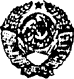 САНИТАРНЫЕ ПРАВИЛА И НОРМЫОХРАНЫ ПОВЕРХНОСТНЫХ ВОД ОТ ЗАГРЯЗНЕНИЯСанПиН  4630–88Министерство здравоохранения СССРМосква–1988 г.МИНИСТЕРСТВО ЗДРАВООХРАНЕНИЯ СССРГЛАВНОЕ САНИТАРНО-ЭПИДЕМИОЛОГИЧЕСКОЕ УПРАВЛЕНИЕУТВЕРЖДАЮ:Заместитель Министраздравоохранения СССР,Главный государственныйсанитарный врач СССРА. И. КОНДРУСЕВ4 июля 1988 г.№ 4630–88САНИТАРНЫЕ ПРАВИЛА И НОРМЫОХРАНЫ ПОВЕРХНОСТНЫХ ВОД ОТ ЗАГРЯЗНЕНИЯДокумент разработан под руководством д.м.н., профессора Г. Н. Красовского.Авторы и составители: Г.Н.Красовский, Ю.Г.Талаева, З.И.Жолдакова, Т.3.Артемова, Т.В.Алексеева, Н.А.Егорова, И.А.Крятов, А.Е.Недачин (НИИОКГ им.А.Н.Сысина АМН СССР), Ю.В.Новиков, Н.В.Климкина, С.И.Плитман, Г.В.Гуськов (Московский НИИГ им. Ф. Ф. Эрисмана), Е.М.Трофимович, М.А.Маркова, В.В.Турбинский (Новосибирский НИИГ), К.И.Акулов, В.Т.Мазаев, А.А.Королев, М.В.Богданов, Т.Г.Шлепнина (1 ММИ им. И.М.Сеченова), Л.Г.Безпалько (ЦОЛИУВ МЗ СССР), А.И.Роговец (Минздрав СССР), Д.Г.Красильщиков, Н.М.Ятулене (НИИЭМГ ЛитССР), И.И.Ильинский, Т.И.Искандаров, Ш.С.Бахретдинов, И.А.Усманов (НИИСГПЗ УзССР), А.Э.Саава (МИПКР ЭстССР), И.Ф.Сухачева, Л.А.Мельник (Куйбышевский НИИГ), А.П.Махиня (Куйбышевский филиал ГИДРОПРОЕКТа), И.А.Велдре (НИИКЭМ ЭстССР), А.Е.Шпаков (Карагандинский ГМИ КазССР), В.И.Циприян, Н.И.Марценюк (Киевский МИ им. А.А.Бо-гомольца), В. Г. Надеенко (Свердловский НИИГТПЗ), М.А.Шортан-баева (Алма-Атинский ГМИ КазССР), И.Н.Безкопыльный, В.Н.Литюк, В.К.Малахов (Львовский НИИЭМ), Е.Г.Жук (Смоленский ГМИ), М.П.Грачева (Горьковский ГМИ), С.П.Глухов (Горьковский НИИГТПЗ), Д.Н.Тарасевич, Е.Г.Блинова (Омский ГМИ им. М.И.Калинина), Я.И.Вайсман, Н.В.Зайцева (Пермский политехнический институт), Ю.Б.Шафиров (НИОПиК, г. Москва), Ф.Г.Мурзакаев (Башкирский ГМИ), М.А.Галиев (Уфимский НИИГПЗ), Я.И.Костовецкий, О.И.Волощенко, В.В.Станкевич (Киевский НИИОКГ им. А.Н.Марзеева), Н.Г.Щербань, В.И.Жуков, Л.А.Бондаренко (Харьковский МИ), Г.И.Новосильцев, Н.А. Романенко (ИМПиТМ им. Е.И.Марциновского), О.Н.Гроник (РеспСЭС МолдССР), Р.И.Халитов (Минздрав РСФСР), П.П.Айнис (Шауляйская ГорСЭС), К.А.Яугялявичус (Шауляйская РайСЭС).В документе учтены замечания и предложения Минводхоза СССР, Минздравов РСФСР, Молдавской ССР, Туркменской ССР, Украинской ССР, Эстонской ССР, Узбекской ССР, Киргизской ССР, Белорусской ССР, Латвийской ССР, Армянской ССР, Литовской ССР, Казахской ССР.Общесоюзные санитарно-гигиенические и санитарно-противоэпидемические правила и нормыГосударственный санитарный надзор за соблюдением санитарно-гигиеничеcких и санитарно-противоэпидемических правил и норм государственными органами, а также всеми предприятиями, организацияими и учреждениями, должностными лицами и гражданами возлагается на органы и учреждения санитарно-эпидемиологической службы Министерства здравоохранения СССР и министерств здравоохранения союзных республик (Основы законодательства Союза СССР и союзных республик о здравоохранении, утвержденные Законом СССР от 19 декабря 1969 г., статья 19, введенные в действие с 1 июля 1970 г.).В целях охраны здоровья населения в СССР устанавливаются «Санитарные правила и нормы охраны поверхностных вод от загрязнения».С изданием настоящих «Санитарных правил и норм» утрачивают силу пункты и разделы «Правил охраны поверхностных вод от загрязнения» (№ 1166 от 1974 г.), регламентирующие гигиенические требования к охране водоемов и водотоков, используемых для хозяйственно-питьевых и культурно-бытовых нужд населения, а также приложение № 1 «Правил».Санитарные правила и нормы являются общесоюзным нормативным документом и обязательны для соблюдения должностными лицами и гражданами.Лица, виновные в нарушении «Санитарных правил и норм», несут уголовную и административную ответственность в соответствии с законодательством Союза СССР и союзных республик.1. Общие положения1.1. Настоящие «Санитарные правила и нормы» имеют целью предупреждение и устранение существующего загрязнения водных объектов, которое может привести к развитию интоксикации у населения при использовании воды для хозяйственно-питьевых целей, возникновению случаев инфекционных и паразитарных заболеваннй, распространяющихся водным путем, а также к нарушению условий рекреации в связи с появлением в воде неприятных запахов, окраски, пено- или пленкообразования.1.2. «Санитарные правила и нормы» составлены в соответствии с «Основами законодательства Союза ССР и союзных республик о здравоохранении», «Основами водного законодательства Союза ССР и союзных республик», предусматривающими при комплексном использовании водных объектов первоочередное удовлетворение хозяйственно-питьевых и культурно-бытовых нужд населения, включая перспективные потребности в воде для указанных целей.1.3. Настоящие «Санитарные правила и нормы» распространяются на все водотоки и водоемы на территории СССР, используемые или намеченные к использованию для различных нужд населения.Примечание: 1. Требования к охране прибрежной полосы моря регламентированы специальными правилами.2. Основные положения и требования к охране подземных вод регламентированы Положением об охране подземных вод, утвержденных Министерством геологии СССР, Министерством здравоохранения СССР, Министерством мелиорации и водного хозяйства СССР, согласованным Государственным Комитетом СССР по надзору за безопасным ведением работ в промышленности и горному надзору в 1984 г.1.4. Правила устанавливают гигиенические требования и нормативы качества поверхностных вод, регламентируют различные виды хозяйственной деятельности, которые оказывают или могут оказывать неблагоприятное воздействие на состояние поверхностных вод, а также отведение в водотоки и водоемы всех категорий сточных вод и поверхностного стока.1.5. Водные объекты хозяйственно-питьевого и культурно-бытового назначения считаются загрязненными, если показатели состава и свойств воды в пунктах водопользования изменились вод прямым или косвенным влиянием хозяйственной деятельности, бытового использонапия и стали частично или полностью непригодными для водопользования населения.1.6. Пригодность поверхностных вод для хозяйственно-питьевого и культурно-бытового водопользования определяется их соответствием требованиям и нормативам, изложенным в настоящих «Санитарных правилах и нормах».1.7. Требования настоящих Санитарных правил и норм обязательны для всех водопользователей, деятельность которых оказывает влияние на состояние вод, проектных и научно-исследовательских организаций при разработке водоохранных мероприятий, органов и организаций, осуществляющих в соответствии с законодательством государственное управление и государственный контроль в области использования и охраны вод.1.8. Требования по охране поверхностных вод от загрязнения, включаемые в государственные стандарты и ведомственные нормативные документы, должны соответствовать положениям настоящих Санитарных правил и норм, а нормативы качества воды водных объектов не должны превышать гигиенические нормативы.1.9. Государственный контроль за соблюдением требований настоящих «Санитарных правил и норм» осуществляется органами и учреждениями санэпидслужбы Минздрава СССР и Минздравов союзных республик в соответствии с Положением о государственном санитарном надзоре в СССР.2. Нормативы качества воды для водных объектовхозяйственно-питьевого и культурно-бытового водопользования2.1. Нормативы состава и свойств воды водных объектов, которые должны быть обеспечены при использовании их для различных хозяйственных целей, устанавливаются применительно к отдельным категориям водопользования.К первой категории относится использование водного объекта в качестве источника централизованного или нецентрализованного хозяйственно-питьевого водоснабжения, а также для водоснабжения предприятий пищевой промышленности.Ко второй категории – использование водного объекта для культурно-бытовых целей населения, рекреации, спорта, а также использование водных объектов, находящихся в черте населенных пунктов.2.2. Ближайшие к возможным источникам загрязнения пункты водопользования первой и второй категории определяются органами и учреждениями санитарно-эпидемиологической службы с обязательным учетом официальных данных о перспективах использования водного объекта для хозяйственно-питьевого водоснабжения и культурно-бытовых нужд населения.2.3. Состав и свойства воды водных объектов должны соответствовать требованиям в створе, расположенном на водотоках в одном километре выше ближайших по течению пунктов водопользования (водозабор для хозяйственно-питьевого водоснабжения, места купания, организованного отдыха, территории населенного пункта и т. п.), а на непроточных водоемах и водохранилищах – в одном километре в обе стороны от пункта водопользования.2.4. Состав и свойства воды водоема или водотока в пунктах питьевого и культурно-бытового водопользования ни по одному из показателей не должны превышать нормативы, приведенные в приложениях № 1 и 2.2.5. При поступлении в водные объекты нескольких веществ с одинаковым лимитирующим признаком вредности, относящихся к 1 и 2 классам опасности, и с учетом примесей, поступивших в водный объект от вышерасположенных источников, сумма отношений концентраций (С1, С2 ... Сп ) каждого из веществ в водном объекте к соответствующим ПДК не должна превышать единицы:3. Требования к охране вод при различных видах хозяйственной деятельности3.1. Запрещается сбрасывать в водные объекты:3.1.1 Сточные воды, содержащие вещества, или продукты трансформации веществ в воде, для которых не установлены ПДК или ОДУ, а также вещества, для которых отсутствуют методы аналитического контроля.3.1.2. Сточные воды, которые могут быть устранены путем организации бессточных производств, рациональной технологии, максимального использования в системах оборотного и повторного водоснабжения после соответствующей очистки и обеззараживания в промышленности, городском хозяйстве и для орошения в сельском хозяйстве.3.1.3. Неочищенные или недостаточно очищенные производственные, хозяйственно-бытовые сточные воды и поверхностный сток с территорий промышленных площадок и населенных мест.3.2. В случае недостаточности мероприятий, изложенных в п. 3.1. или невозможности их выполнения по обоснованным технико-экономическим соображениям, сброс сточных вод в водные объекты может быть разрешен лишь при условии соблюдения требований и нормативов, изложенных в настоящих Санитарных правилах и нормах.3.3. Запрещается сбрасывать в водные объекты сточные воды, содержащие возбудителей инфекционных заболеваний. Сточные воды, опасные в эпидемическом отношении, могут сбрасываться в водные объекты только после соответствующей очистки и обеззараживания до Коли-индекса не более 1000 и индекса коли-фага не более 1000 БОЕ дм3.3.4. Сброс, удаление и обезвреживание сточных вод, содержащих радионуклиды, должны осуществляться в соответствии с действующими нормами радиационной безопасности.3.5. Запрещается сброс в водные объекты, на поверхность ледяного покрова и водосбора пульп, концентрированных кубовых остатков, осадков, образующихся в результате обезвреживания сточных вод, в том числе содержащих радионуклиды, других технологических и бытовых отходов.3.6. Запрещается допускать в водные объекты утечки от нефте- и продуктопроводов, нефтепромыслов, а также сброс мусора, неочищенных сточных, подсланевых, баластных вод и утечек других веществ с плавучих средств водного транспорта.3.7. Не допускается загрязнение поверхностных вод при проведении строительных, дноуглубительных и взрывных работ, при добыче полезных ископаемых, прокладке кабелей, трубопроводов и других коммуникаций, при проведении сельскохозяйственных и других видов работ, включая все виды гидротехнического строительства на водных объектах и (или) в водоохранных зонах.3.8. Запрещается на водных объектах, используемых преимущественно для водоснабжения населения, молевой сплав леса, а также сплав древесины в пучках и кошелях без судовой тяги.3.9. Запрещается сброс сточных вод в водные объекты, используемые для водо- и грязелечения, а также в водные объекты, находящиеся в пределах округов санитарной охраны курортов.3.10. В целях охраны вод, используемых для хозяйственнопитьевого водоснабжения, лечебных, курортных и оздоровительных нужд населения, устанавливаются зоны и округи санитарной охраны. Размеры границ и проведение комплекса необходимых санитарно-гигиенических мероприятий зонах и округах санитарной охраны регламентируются «Положением о порядке проектирования и эксплуатации зон санитарной охраны источников водоснабжения и водопроводов хозяйственно-питьевого назначения» и «Положением о курортах».4. Санитарные требования к условиям отведения сточных вод в водные объекты ** Условия отведения производственных стоков в систему водоотведе-ния населенных мест устанавливаются органами коммунального хозяйства.4.1. Требования к условиям отведения сточных вод в поверхностные водные объекты, изложенные в настоящих «Санитарных правилах и нормах» распространяются:4.1.1. – на существующие выпуски всех видов производственных, в том числе животноводческих, хозяйственно-бытовых сточных вод и поверхностного стока с территорий населенных мест и производственных объектов, сточные воды отдельно стоящих жилых и общественных зданий, коммунальных, лечебно-профилактических, транспортных, колхозных, совхозных объектов, промышленных тредприятий, шахтных и рудничных вод, сбросных вод систем водяного охлаждения, гидрозолоудаления, нефтедобычи, гидровскрышных работ, сбросных и дренажных вод с орошаемых и осушаемых сельскохозяйственных территорий, в том числе обрабатываемых ядохимикатами, и других сточных вод любых объектов, независимо от их ведомственной принадлежности.4.1.2. – на все проектируемые выпуски сточных вод вновь строящихся, реконструируемых и расширяемых предприятий, зданий и сооружений, а также предприятий, на которых изменяется технология производства, на все проектируемые выпуски сточных вод канализации населенных мест и отдельно стоящих объектов, независимо от их ведомственной принадлежности.4.2. Сброс сточных вод в водные объекты в черте населенных пунктов запрещается.4.3. Место выпуска сточных вод должно быть расположено ниже по течению реки от границы населенного пункта и всех мест водопользования населения с учетом возможности обратного течения при нагонных ветрах. Место выпуска сточных вод в непроточные и малопроточные водоемы (озера, водохранилища и др.) должно определяться с учетом санитарных, метеорологических и гидрологических (включая возможность обратных течений при резкой смене режима гидроэлектростанций, работающих в переменном режиме) с целью исключения отрицательного влияния выпуска сточных вод на условия водопользования населения.Примечание: Сброс сточных вод в водные объекты в черте населенного пункта через существующие выпуски допускается лишь в исключительных случаях при соответствующем технико-экономическом обосновании и по согласованию с органами государственного санитарного надзора. В этом случае нормативные требования, установленные к составу и свойствам воды водных объектов должны быть отнесены к самим сточным водам.4.4. Условия отведения сточных вод в водные объекты определяются с учетом:– степени возможного смешения и разбавления сточных вод водой водного объекта на участке от места выпуска сточных вод до расчетных (контрольных) створов ближайших пунктов хозяйственно-питьевого, культурно-бытового водопользования населения;– фонового качества воды водного объекта выше места рассматриваемого выпуска сточных вод по анализам не более двухлетней давности; при наличии других (существующих и (или) проектируемых) выпусков сточных вод между рассматриваемым и ближайшим пунктом водопользования в качестве фонового применяется уровень загрязнения воды водного объекта с учетом вклада указанных выпусков сточных вод;– нормативов качества воды водных объектов, настоящих «Санитарных правил и норм» применительно к виду водопользования.Примечание: При определении условий отведения сточных вод ассимилирующая способность водных объектов учитываться не должна.4.5. При отсутствии установленных нормативов водопользователи должны обеспечить проведение необходимых исследований по обоснованию ПДК или ОДУ в воде водных объектов, а также методов их определения на уровне ПДК.4.6. При определении кратности разбавления сточных вод в водном объекте у расчетного (контрольного) створа водопользования надлежит руководствоваться следующим:4.6.1. Расчеты проводить по среднечасовым расходам воды водного объекта и среднечасовым расходам фактического периода спуска сточных вод.4.6.2. Расчетными гидрологическими условиями считать:– для незарегулированных водотоков – минимальный средне-суточный расход воды года 95%-ной обеспеченности по данным органов гидрометеослужбы;– для водотоков с зарегулированным стоком – установленный гарантированный расход ниже плотины (санитарный допуск), при обязательном исключении возможности обратных течений в нижнем бьефе;– для озер, водохранилищ и других малопроточных водоемов – наименее благоприятный режим, определяемый путем сопоставления расчетов для ветрового воздействия, условий сработки и заполнения водохранилищ при открытом и подледном режиме.4.7. В особо маловодные годы (при водности наименьшего среднемесячного расхода воды менее 95°/о обеспеченности) условия сброса очищенных сточных вод устанавливаются по согласооанию с органами и учреждениями санитарно-эпидемиологической службы.4.8. На основании расчетов для каждого выпуска сточных вод и каждого загрязняющего вещества устанавливаются нормы предельно допустимых сбросов (ПДС) веществ в водные объекты, соблюдение которых должно обеспечить нормативное качество воды в расчетном (контрольном) створе водного объекта в соответствии с требованиями настоящих «Санитарных норм и правил».4.9. Отведение сточных вод в водные объекты осуществляется на основании разрешений на специальное водопользование, выдаваемых в установленном порядке после согласования условий отведения с органами государственного санитарного надзора.4.10. Согласование условий отведения сточных вод в водные объекты должно производиться:4.10.1. При выборе площадки для строительства предприятий, зданий, сооружений и других объектов *, влияющих на состояние вод, при рассмотрении вопроса о реконструкции (расширении), техническом перевооружении предприятия или изменении технологии производства;* в последующем объектов4.10.2. При рассмотрении проектов канализации, очистки, обезвреживания и обеззараживания сточных вод новых и реконструируемых (расширяемых) объектов.4.10.3. При рассмотрении материалов спецводопользования и проектов ПДС действующих объектов.5. Санитарные требования к размещению, проектированию, строительству, реконструкции (техническому перевооружению) предприятий, зданий и сооружений *, влияющих на состояние поверхностных вод* в дальнейшем объектов5.1. При размещении, проектировании, строительстве и вводе в эксплуатацию новых и реконструируемых объектов, при техническом перевооружении действующих объектов должно быть обеспечено соблюдение ПДК загрязняющих веществ в воде водоемов и водотоков на основе использования малоотходной и безотходной технологии, систем повторного и оборотного водоснабжения, а также мероприятий по очистке, обезвреживанию и обеззараживанию сточных вод и производственных отходов, обеспечивающих создание бессточных и безотходных производств. Не допускается ввод в эксплуатацию новых и реконструированных объектов, которые не обеспечены сооружениями для предотвращения загрязнения поверхностных и подземных вод.5.2. Размещение, проектирование и строительство новых, реконструкция и техническое перевооружение действующих объектов осуществляются в соответствии с утвержденнымипредплановыми, предпроектными и проектными документами, в составе которых должны быть представлены материалы о влиянии этих объектов на санитарное состояние водоемов и водотоков, а также мероприятия, направленные на предупреждение или ликвидацию существующего загрязнения.5.3. Согласованию с органами и учреждениями санэпидслужбы Минздрава СССР и Минздравов союзных республик подлежат следующие предплановые, предпроектные и проектные материалы:– схемы комплексного использования и охраны водных ресурсов, речных бассейнов, отдельных регионов, территориально-промышленных комплексов или промышленных районов;– территориальные комплексные схемы охраны природы;– схемы генеральных планов промышленных узлов;– проекты районной планировки, планировки и застройки городов, поселков и сельских населенных пунктов;– ТЭО и ТЭР, проекты строительства объектов.Примечание: 1. При разработке ТЭО и ТЭР оценка условий отведения сточных вод и планируемых водоохранных мероприятий, согласовываются на стадии выбора площадки (трассы) под строительство.2. Проекты строительства объектов подлежат согласованию с органами и учреждениями санэпидслужбы Минздрава СССР и Минздравов союзных республик в случаях и порядке, устанавливаемых законодательством Союза ССР.5.4. Ответственность за организацию выбора площадки (трассы) для строительства объектов, подготовку необходимых материалов и полноту согласований намечаемых решений по охране вод от загрязнения несет заказчик проекта.5.5. Все изыскания, специальные исследования и наблюдения, как и производство необходимых анализов, а также техническое обоснование необходимости спуска сточных вод и их обработки на предпроектных стадиях проводятся силами и средствами водопользователей, для которых осуществляется проектирование, или по их поручению другими компетентными организациями.5.6. Заказчик (застройщик) обязан за один месяц до начала финансирования строительства сообщить в территориальную санэпидстанцию о предстоящем строительстве объекта и представить необходимые части проекта (рабочего проекта) для контроля полноты реализации водоохранных мероприятий, согласованных на стадии выбора площадки.5.7. Запрещается приемка в эксплуатащию объектов с недоделками, отступлениями от утвержденного проекта или состава пускового комплекса, не обеспечивающими соблюдение нормативного качества воды, а также без опробования, испытания и проверки работы всего установленного оборудования и механизмов.6. Санитарные требования к охране поверхностных вод при эксплуатации объектов6.1. Водопользователи обязаны:– проводить согласованные с органами и учреждениями санэпидслужбы или по предписаниям указанных органов и учреждений технологические, санитарно-технические, органи-зационно-хозяйственные мероприятия, обеспечивающие бесперебойную работу очистных сооружений и соблюдение гигиенических нормативов качества воды водных объектов. При определении приоритета и объема необходимых водоохранных мероприятий следует руководствоваться гигиенической классификацией водных объектов по степени загрязнения (Приложение 3);– согласовывать с органами и учреждениями санэпидслужбы все изменения технологического .процесса или оборудования, увеличение производственной мощности, интенсификацию процессов.6.2. 3апрещается увеличение производительности технологических агрегатов, сопровождающееся увеличением объема сточных вод и (или) концентрации содержащихся в них загрязнений без одновременного наращивания мощности существующих сооружений для очистки сточных вод.6.3. Водопользователи обязаны обеспечить систематический лабораторный контроль за работой очистных сооружений, за качеством воды водоема или водотока выше спуска сточных вод и у ближайших пунктов водопользования населения.6.4. Порядок контроля, осуществляемого водопользователями (выбор пунктов контроля перечень анализируемых показателей с учетом степени опасности вредных компонентов сточных вод для здоровья населения, частота исследований), согласовывается с органами и учреждениями санэпидслужбы в зависимости от местных условий на водном объекте и вида водопользования.6.5. На объектах и сооружениях, подверженных авариям (нефте- и продуктопроводы, нефте- и продуктохранилища, накопители сточных вод, канализационные коллекторы и очистные сооружения, суда и другие плавучие средства, нефтяные скважины, буровые платформы, пункты заправки плавсредств и др.), должны быть разработаны планы ликвидации аварий, содержащие указания по оповещению заинтересованных служб и организаций, перечень сооружений и территорий, водлежащих особой защите от загрязнения (водозаборы, пляжи и др.), порядок действий при возникновении аварийных ситуаций, перечень требуемых технических средств и аварийного запаса обеззараживающих реагентов, способ сбора удаления загрязняющих веществ и обеззараживания территории, а также режим водопользования в случае аварийного загрязнения водного объекта.6.6. При ухудшении показателей качества воды водного объекта в контрольном пункте, а также при возникновении аварийных ситуаций водопользователи обязаны немедленно сообщить об этом в территориальную санэпидслужбу с разъяснением причин, вызвавших эти нарушения.6.7. Владельцы хозяйственно-питьевых водопроводов обязаны иметь согласованные с органами государственного санитарного надзора планы мероприятий, обеспечивающих работу хозяйственно-питьевого водопровода в случае аварийного загрязнения водного объекта.Приложение 1Гигиенические требования к составу и свойствам воды водных объектов в пунктах хозяйственно-питьевого и культурно-бытового водопользования* Содержание в воде взвешенных антропогенных веществ (хлопья гидроксидов металлов, образующихся при очистке сточных вод, частицы асбеста, стекловолокна, базальта, капрона, лавсана и др.) регламентируется в соответствии с п. 2.4 и п. 4.4.**Не распространяется на источники децентрализованного хозяйственно-питьевого водоснабжения.Приложение 2Санитарные нормыпредельно допустимого содержания вредных веществ в воде водных объектов хозяйственно-питьевого и культурно-бытового водопользования(ПДК–предельно допустимые концентрации,ОДУ–ориентировочные допустимые уровни)ПДК – максимальные концентрации, при которых вещества не оказывают прямого или опосредованного влияния на состояние здоровья населения (при воздействии на организм в течение всей жизни) и не ухудшают гигиенические условия водопользования.ОДУ – ориентировочные допустимые уровни веществ в воде, разработанные на основе расчетных и экспресс-экспериментальных методов прогноза токсичности и применимые только на стадии предупредительного санитарного надзора за проектируемыми или строящимися предприятиями, очистными сооружениями.Ввод предприятий, новых цехов, технологий в эксплуатацию возможен только при наличии ПДК веществ и методов их определения в воде.Для текущего санитарного надзора контроль за содержанием в воде веществ III–IV классов опасности допустим по интегральным оценочным показателям: запах, привкус, окраска, пенообразование – при органолептическом признаке вредности или БПК, при общесанитарном признаке вредности.Обоснование ПДК и ОДУ веществ в воде проводится в подразделениях научных учреждений, высших учебных заведений, санитарно-эпидемиологических станций, которым дано право на такие исследования секцией «Гигиена воды и санитарная охрана водоемов». Секция осуществляет научно-методическое руководство и координацию, а также экспертную оценку материалов по обоснованию нормативов.Заявки на разработку гигиенических ПДК и ОДУ для химических соединений в воде представляются в Секцию по утвержденной Минздравом СССР форме № 2454-81.Исследования по обоснованию ПДК проводятся в соответствии с Методическими указаниями и Методическими рекомендациями, определяющими объем и направление выполняемых работ. Соблюдение правил и рекомендаций, изложенных в методических документах, не исключает инициативы авторов исследований в использовании новых методов, адекватных особенностям биологического действия изучаемых веществ.Выдача заинтересованным организациям, предприятиям, министерствам и ведомствам не утвержденных Минздравом СССР ОДУ и ПДК запрещается.В таблице 1 представлены ПДК и ОДУ веществ в воде. Наименование веществ дано в алфавитном порядке. В первой рубрике приводятся наиболее часто употребляемые названия химических веществ. В скобках указаны наиболее распространенные синонимы и/или торговые фирменные названия.Во второй рубрике указан статус норматива (ПДК или ОДУ), в третьей рубрике – лимитирующий признак вредности, по которому установлена ПДК:– с.-т. – санитарно-токсикологический;– общ. – общесанитарный;–орг.–органолептический с расшифровкой характера изменения органолептических свойств воды (зап. – изменяет запах воды, окр. – влияет на окраску, пен. – вызывает образование пены, пл. – образует пленку на поверхности воды, привк.–придает воде привкус).В четвертой рубрике даны величины нормативов в мг/л. Цифровые индексы, стоящие в отдельных случаях над величинами ПДК и ОДУ, поясняются в соответствующих сносках в конце таблицы. Если вместо величины ПДК (ОДУ) указано «отсутствие», это означает, что сброс данного соединения в водные объекты недопустим.В пятой рубрике указан класс опасности вещества:I класс – чрезвычайно опасные,II класс – высокоопасные,III класс – опасные,IV класс – умеренно опасные.В основу класификации положены показатели, характеризующие различную степень опасности для человека химических соединений, загрязняющих воду, в зависимости от токсичности, кумулятивности, способности вызывать отдаленные эффекты, лимитирующего показателя вредности.Классы опасности веществ учитывают:– при выборе соединений, подлежащих первоочередному контролю в воде в качестве индикаторных веществ;– при установлении последовательности водоохранных мероприятий, требующих дополнительных капиталовложений;– при обосновании рекомендаций о замене в технологических процессах высокоопасных веществ на менее опасные;– при определении очередности в разработке чувствительных методов аналитического определения веществ в воде.Некоторые вещества сгруппированы с учетом общности химического строения или применения и помещены в перечне под общим названием, например, кислоты, спирты, красители.Синонимы веществ, данные в таблице 1 в скобках, приведены в алфавитном порядке в таблице 2 с указанием номера вещества из таблицы 1.Таблица 1Предельно допустимые концентрации вредных веществ в воде водных объектов хозяйственно-питьевого и культурно-бытового водопользованияПримечания:*1 – В пределах, допустимых расчетом на содсржание органических веществ в воде и по показателям БПК и растворенного кислорода.2 – Опасно при поступлении через кожу.3 – Для неорганических соединений, в том числе переходных элементов, с учетом валового содержания всех форм.4 – С учетом кислородного режима для зимних условий.5 – ПДК фенола–0,001 мг/л–указана для суммы летучих фенолов, придающих воде хлорфенольный запах при хлорировании (метод пробного хлорирования). Эта ПДК откосится к водным объектам хозяйственно-питьевого водопользования при условии применения хлора для обеззараживания воды в процессе ее очистки на водопроводных сооружениях или при определении условий сброса сточных вод, водвергающихся обеззараживанию хлором. В иных случаях допускается содержание суммы летучих фенолов в воде водных объектов в концентрациях 0,1 мг/л.6 – Допускается сброс в водные объекты только при условии предварительного связывания активного хлора, образующегося в воде.7 – Цианиды простые и комплексные (за исключением цианоферратов в расчете на циан-ион).Таблица 2Указатель технических и торговых названий к перечню предельно допустимых концентраций вредных веществ в воде водных объектов хозяйственно-питьевого и культурно-бытового водопользованияПриложение 3Гигиеническая классификация водных объектов по степени загрязненияПРИМЕЧАНИЯ:ПДКорг – предельно допустимые концентрации веществ, установленные по органолептическому признаку вредности;ПДКтокс – предельно допустимые концентрации веществ, установленные по токсикологическому признаку вредности;БПК20 – приведены уровни для водоемов I и II категории водопользования;* – для водных объектов, используемых для купания, допустимая степень загрязнения – число лактозоположительных кишечных палочек не более 1103, при благоприятной эпидемической ситуации в данном районе не более 1104 в 1 дм воды (соответственно изменяется градация показателя).Допустимая степень загрязнения–определяет пригодность водного объекта для всех видов водопользования населения практически без каких-либо ограничений.Умеренная степень загрязнения–свидетельствует об известной опасности для населения культурно-бытового водопользования на водном объекте. Его использование как источника хозяйственно-питьевого водоснабжения без снижения уровня химического загрязнения на очистных водопроводных сооружениях может привести к появлению начальных симптомов интоксикации у части населения, особенно при наличии в воде веществ 1 и 2 классов опасности.Высокая степень загрязнения–указывает на безусловную опасность культурно-бытового водопользования на водном объекте. Недопустимо использование такого водного объекта как источника хозяйственно–питьевого водоснабжения из-за сложности удалення токсических веществ в процессе водоподготовки на водопроводных сооружениях. Употребление для питья воды, имеющей высокую степень загрязнения может привести к появлению у населения симптомов интоксикации и развитию отдаленных эффектов, особенно в случае присутствия в воде веществ 1 и 2 классов опасности.Чрезвычайно высокая степень загрязнения водного объекта–определяет его абсолютную непригодность для всех видов водопользования. С гигиенической точки зрения загрязнение является экстремально высоким и даже кратковременное использование воды водного объекта опасно для здоровья населения.Санитарные правила и нормы охраны поверхностных вод от загрязненияСанПиН 4630–88Вводится вновьс 1.01.1989 г.Категории водопользованияКатегории водопользованияКатегории водопользованияДля централизованного или нецентрализованного хозяйственно-питьевого водоснабжения, а также для водоснабжения пищевых предприятийДля централизованного или нецентрализованного хозяйственно-питьевого водоснабжения, а также для водоснабжения пищевых предприятийДля купания, спорта и отдыха населения, а также водоемы в черте населенных местПоказатели состава и свойств воды водного объектаВзвешенные вещества*Содержание взвешенных веществ не должно увеличиваться больше, чем на:Содержание взвешенных веществ не должно увеличиваться больше, чем на:Содержание взвешенных веществ не должно увеличиваться больше, чем на:0,25 мг/дм30,25 мг/дм30,75 мг/дм3Для водоемов, содержащих в межень более 30 мг/дм3 природных минеральных веществ, допускается увеличение содержания взвешенных веществ в воде в пределах 5%.Взвеси со скоростью выпадения более 0,4 мм/сек для проточных водоемов и более 0,2 мм/сек для водохранилищ к спуску запрещаются.Для водоемов, содержащих в межень более 30 мг/дм3 природных минеральных веществ, допускается увеличение содержания взвешенных веществ в воде в пределах 5%.Взвеси со скоростью выпадения более 0,4 мм/сек для проточных водоемов и более 0,2 мм/сек для водохранилищ к спуску запрещаются.Для водоемов, содержащих в межень более 30 мг/дм3 природных минеральных веществ, допускается увеличение содержания взвешенных веществ в воде в пределах 5%.Взвеси со скоростью выпадения более 0,4 мм/сек для проточных водоемов и более 0,2 мм/сек для водохранилищ к спуску запрещаются.Плавающие примеси (вещества)На поверхности водоема не должны обнаруживаться плавающие пленки, пятна минеральных масел и скопление других примесей.На поверхности водоема не должны обнаруживаться плавающие пленки, пятна минеральных масел и скопление других примесей.На поверхности водоема не должны обнаруживаться плавающие пленки, пятна минеральных масел и скопление других примесей.ЗапахиВода не должна приобретать несвойственных ей запахов интенсивностью более 1 балла, обнаруживаемых:Вода не должна приобретать несвойственных ей запахов интенсивностью более 1 балла, обнаруживаемых:Вода не должна приобретать несвойственных ей запахов интенсивностью более 1 балла, обнаруживаемых:непосредственно или при последующем хлорировании или других способах обработкинепосредственно или при последующем хлорировании или других способах обработкинепосредственноОкраскаНе должна обнаруживаться в столбикеНе должна обнаруживаться в столбикеНе должна обнаруживаться в столбике20 см20 см10 смТемператураЛетняя температура воды в результате спуска сточных вод не должна повышаться более чем на 3°С по сравнению со среднемесячной тем-пературой самого жаркого месяца года за последние 10 летЛетняя температура воды в результате спуска сточных вод не должна повышаться более чем на 3°С по сравнению со среднемесячной тем-пературой самого жаркого месяца года за последние 10 летЛетняя температура воды в результате спуска сточных вод не должна повышаться более чем на 3°С по сравнению со среднемесячной тем-пературой самого жаркого месяца года за последние 10 летВодородный показатель (pН)Не должен выходить за пределы 6,5 – 8,5Не должен выходить за пределы 6,5 – 8,5Не должен выходить за пределы 6,5 – 8,5Минеральный составНе должен превышать по сухому остатку 1000 мг/дм3, в том числе хлоридов 350 мг/дм3, сульфатов 500 мг/дм3Не должен превышать по сухому остатку 1000 мг/дм3, в том числе хлоридов 350 мг/дм3, сульфатов 500 мг/дм3Не должен превышать по сухому остатку 1000 мг/дм3, в том числе хлоридов 350 мг/дм3, сульфатов 500 мг/дм3Растворенный кислородНе должен быть менее 4 мг/дм в любой период года, в пробе, отобранной до 12 часов дняНе должен быть менее 4 мг/дм в любой период года, в пробе, отобранной до 12 часов дняНе должен быть менее 4 мг/дм в любой период года, в пробе, отобранной до 12 часов дняВПК полноеНе должно превышать при 20о С:Не должно превышать при 20о С:Не должно превышать при 20о С:3,0 мг О2 /дм36,0 мг О2 /дм36,0 мг О2 /дм3ХПКНе должно превышать:Не должно превышать:Не должно превышать:15,0 мг О2/дм330,0 мг О2/дм330,0 мг О2/дм3Возбудители заболеванийВода не должна содержать возбудителей заболеванийВода не должна содержать возбудителей заболеванийВода не должна содержать возбудителей заболеванийЛактозоположительные кишечные палочки (ЛКП)Не более 10000 в дм3**Не более 5000 в дм3Не более 5000 в дм3Колифаги(в бляшкообразующих единицах)Не более 100 в дм3**Не более 100 в дм3Не более 100 в дм3Жизнеспособные яйца гельминтов (аскарид, власоглав, токсокар, фасциол), онкосферы тениид и жизнеспособные цисты патогенных кишечных простейшихНе должны содержаться в 1 дм3Не должны содержаться в 1 дм3Не должны содержаться в 1 дм3Химические веществаНе должны содержаться в концентрациях, превышающих ПДК или ОДУНе должны содержаться в концентрациях, превышающих ПДК или ОДУНе должны содержаться в концентрациях, превышающих ПДК или ОДУ ппНаименование веществаПДК или ОДУЛимитирующий показатель вредностиПредельно допустимая концентрация в мг/лКласс опасности1234561.Адинат натрияПДКсанитарно-токсиколо-гичсский (с.-т.)1,032.Азербайджан-4ОДУобщ.5,043.АкриламидПДКс.-т.0,0124.Алкамон ОС-2ПДКорганолеп-тический (орг.) пена0,545.Алкиламинопропионитрил С17–С20ПДКорг. пена0,0546.Алкиламидометансульфонат натрияПДКорг. пена0,537.АлкиланилинПДКс.-т.0,00328.Алкилбензилдиметиламмоний хлорид С10–С16ПДКорг. пена0,339.Алкилбензилдиметиламмоний хлорид С17–С20ПДКорг. пена0,5310.Алкилбензолсульфонат аммонияПДКс.-т.1,0311.Алкилбензолсульфонат кальция (Таламс)ПДКорг. пена0,2412.Алкилбензолсульфонат натрияПДКорг. пена0,4313.Алкилбензолсульфонат триэтаноламинаПДКорг. пена1,0314.Алкилбензолсульфонаты (Хлорный сульфонол)ПДКорг. пена0,5415.АлкилдиметиламинПДКс.-т.0,2316.Алкилдиметилбензиламмоний хлорид (Катамин АБ)ПДКс.-т.0,1217.Алкилполиоксиэтиленгликолевого эфира сульфоянтарной кислоты динатриевая соль (Сукцинол ДТ-2)ПДКорг. пена0,1418.АлкилпропилендиаминПДКорг. зап.0,16419.АлкилсульфатыПДКорг. пена0,5420.АлкилсульфонатыПДКорг. пена0,5421.Алкилтриметиламмоний хлоридПДКс.-т.0,2222.Алкилфенол сланцевыйПДКорг. пена0,1323.Аллилизотиуроний хлорид ПДКорг. зап.0,004324.АллилмеркаптанПДКорг. зап.0,0002325.Аллил хлористыйПДКс.-т.0,3326.Аллил цианистыйПДКс.-т.0,1227.АлюминийПДКс.-т.0,53228.Алюминия оксихлоридПДКорг. зап.1,5329.Альфанол (Оксиэтилированный алкилфенол)ПДКорг. пена0,18430.Амин нитропарафиновый обогащенныйПДКорг. привк.0,15431.5,6-Амино- (2-п-аминофенил) -бензимидазолПДКс.-т.1,0232.1 -АминоантрахинонПДКс.-т.10,0233.п-Аминобензойной кислоты фосфатПДКорг. зап.0,1334.2-Амино-4-6-динитрофснолПДКобщ.0,1435.4-АминодифениламинПДКс.-т.0,005236.2-Амино-4-метил-6-метокси-1,3,5-триазинОДУорг. зап.0,4337.4-Аминооксиэтил-этил-анилинсульфитПДКорг. зап.0,2338.4-Амино-2,2,6,6-тетраметил-пиперидин (Амин триацетонамина)ПДКс.-т.4,0239.4-Амино-3,5,6-трихлорпиколинат калия (Хлорамп)ПДКс.-т.10,0240.4-Амино-3,5,6-трихлорпиколинат натрияПДКс.-т.10,0241.о-АминофенолПДКорг. окр.0,01442.п-АминофенолПДКорг. окр.0,05443.АминоэтилпиперазинПДКс.-т.0,6244.Амины С7–С9ПДКорг. зап.0,1345.Амины С10–С15ПДКорг. зап.0,04446.Амины С16–С20ПДКорг. зап.0,03447.Аммиак (по азоту)ПДКс.-т.2,0348.Аммония сульфат (по азоту)ПДКорг. привк.1,0349.АмпициллинПДКс.-т.0,02250.о-АнизидинПДКс.-т.0,02251.п-АнизидинПДКс.-т.0,02252.Анизол (Метоксибензол)ПДКс.-т.0,05353.Анилид салициловой кислотыПДКорг. зап.2,5354.АнилинПДКс.-т.0,1255.АНСК-50 (ингибитор атмосферной коррозии)ПДКс.-т.0,5356.АнтрахинонПДКс.-т.10,0357.-Антрахинонсульфат натрияПДКобщ.10,0458.-Антрахинонсульфат натрияПДКобщ.10,0459.АПН-2 (флотореагент)ПДКорг. зап.0,05360.Аценол (смесь 8-додецинил-ацетата с додециниловым спиртом в соот. 1:10)ПДКорг. зап.0,00003461.Ацетатно-мебельный растворительОДУорг.0,09362.АцетальдегидПДКорг. зап.0,2463.2-АцетиламинофенолПДКорг. окр.2,5464.4-N-АцетиламинофенолПДКорг. привк.1,25465.Ацетилацетонат железаОДУс.-т.2,0266.Ацетилацетонат кобальтаОДУс.-т.2,0267.Ацетилацетонат хромаОДУс.-т.2,0268.АцетоксимПДКс.-т.8,0269.АцетопропилацетатОДУс.-т.2,8270.АцетонПДКобщ.2,2371.АцетонитрилПДКорг. зап.0,7372.АцетонциангидринПДКс.-т.0,001273.АцетофенонПДКс.-т.0,1374.БарийПДКс.-т.0,13275.Белково-витаминный концентрат (БВК)ПДКс.-т.0,02376.Белофор КБОДУобщ.1,5477.БензальдегидПДКорг. зап.0,003478.Бенз(а)пиренПДКс.-т.0,000005179.БензилпенициллинПДКс.-т.0,02280.Бензил хлористыйПДКс.-т.0,001281.Бензил цианистыйПДКорг. зап.0,03482.БензинПДКорг. зап.0,1383.Бензоат калияПДКорг. привк.7,5384.Бензоксазолон-2ПДКс.-т.0,1285.БензолПДКс.-т.0,5286.БензолсульфамидПДс.-т.6,0387.БензолсульфохлоридПДКорг. зап.0,5488.БензотриазолПДКс.-т.0,1389.Бензотрифторид (–трифтортолуол)ПДКс.-т.0,1290.БензтиозолОДУорг. зап.0,25491.БериллийПДКс.-т.0,00023192.2,2-бис-(4-Гидроокси–З,5-дихлорфенил)-пропан (Тетрахлордиан)ПДКорг. привк.0,1493.1,2-бис-Метоксикарбонил-тиоуреидобензол (Топсин)ПДКорг. привк.0,5394.N,N-бис (Триметил)-2,5-диметил-п-ксилиленди-аммоний хлорид (Соль Д-4)ОДУобщ.0,2295.бис-(Трибутилолово) оксидПДКс.-т.0,0002196.1,1-бис (п-Хлорфенил)-2,2,2–трихлорэтанол (Кельтан)ПДКобщ.0,02497.2,2-бис-Циклогексен-3 (Оксиметил)ПДКобщ.1,0498.БорПДКс.-т,0,53299.БромПДКс.-т.0,232100.БромтолуинОДУорг. зап.0,054101.Бутадиен-1,3ПДКорг. зап.0,054102.1,4-БутандиолПДКс.-т.5,02103.БутилакрилатПДКорг. привк.0,014104.Бутиламид О-этил-S-фенил-дитиофосфорной кислоты (Фосбутил)ПДКорг. зап.0,034105.4 п-БутиланилинПДКорг. зап.0,43106.БутилацетатПДКобщ.0,14107.БутилбензолПДКорг. зап.0,13108.БутиленПДКорг. зап.0,23109.БутилнитритПДКорг. зап.0,054110.2-Бутилтиобензотиазол (Бутилкаптакс)ПДКорг. зап.0,0054111.Бутил хлористыйПДКс.-т.0,0042112.Бутиловый эфир 2,4-дихлор-феноксиуксусной кислотыПДКорг. зап.0,53113.Бутиловый эфир метакриловой кислотыПДКорг. зап.0,024114.3- (4-Бутилфенил) -6- (4-бутил-анилино)-антрапиридонди-сульфонат натрия (Краситель кислотный яркокрасный антрахиноновый Н8С)ПДКорг. окр.0,044115.1,4-БутиндиолПДКс.-т.1,02116.ВА-2 (Поли-4-винил-N-бензилтриметиламмония хлорид)ПДКс.-т.0,52117.ВА-2-Т (Поливинилтолуольный флокулянт)ПДКс.-т.0,52118.ВА-102 (флокулянт)ПДКс.-т.2,02119.ВА-212 (флокулянт)ПДКс.-т.2,02120.ВанадийПДКс.-т.0,1-3121.ВинилацетатПДКс.-т.0,22122.Винил-н-бутиловый эфирПДКобщ.0,0033123.ВинилметиладипатПДКобщ.0,23124.Виниловый эфир моноэтаноламинаПДКорг. зап.0,0063125.Винилсиликонат натрия (ГКЖ-12)ПДКорг.2,03126.Винил хлористыйПДКс.-т.0,052127.ВисмутПДКс.-т.0,132128.ВольфрамПДКс.-т.0,0532129.2-Втор-Бутил-4,6-динитро-фенил-3,3-диметилакрилат (Мороцид)ПДКс.-т.0,032130.Выравниватель АПДКорг. пена0,34131.3-(Гексагидро-4,7-метанин-дан-5-ил)-1,1-диметил-мочевина (Гербан)ПДКс.-т.2,02132.ГексаметилендиаминПДКс.-т.0,012133.Гексаметилендиамин-адипат (АГ-соль)ПДКобщ.1,03134.Гексаметиленимина гидрохлоридПДКс.-т.5,02135.Гексаметиленимина метани-тробензоат (Г-2)ПДКс.-т.0,012136.Гексаметилентетрамин (Уротропин)ПДКс.-т.0,52137.Гексанитрокобальтиат калияПДКс.-т.1,02138.ГексахлораминопиколинПДКс.-т.0,022139.ГексахлорбензолПДКс.-т.0,053140.ГексахлорбутадиенПДКорг. зап.0,013141.Гексахлор6утанПДКорг. зап.0,013142.1,2,3,4,10,10-Гексахлор-1,4,4а,5,8,8а-гексагидро-1,4-эндоэкзо-5,8-диметано-нафталин (Альдрин)НДКорг. привк.0,0023143.1,2,3,4,5,6-Гексахлорциклогексан (Гексахлоран)ПДКорг. зап.0,024144.ГексахлорметаксилолПДКорг. зап.0,0084145.ГексахлорпараксилолПДКорг. зап.0,034147.ГексахлорпиколинПДКс.-т.0,022148.ГептахлорпиколинПДКс.-т.0,022149.1,2,3,4,5,6-Гексахлорциклогексан (-изомер, линдан)ОДУс.-т.0,0041150.ГексахлорциклопентадиенПДКорг. зап.0,0013151.ГексахлорэтанПДКорг. зап.0,014152.1,4,5,6,7,8,8-Гептахлор-4,7-эндометилен-3а,4,7,7е-тетра-гидроинден (Гептахлор)ПДКс.-т.0,052153.ГидразинПДКс.-т.0,012154.Гидрозида малеиновой кислоты натриевая сольПДКобщ.1,04155.Гидролизованный бутиловый «Аэрофлот»ПДКорг. зап.0,0014156.Гидролизованный полиакрил-нитрил (Гипан) ТУ 6-01-166-74)ПДКс.-т.6,02157.Гидролизованный полиакрил-нитрил (Препарат К-4, Полинак)ПДКс.-т.2,02158.Гидроперекись изопропил-бензолаПДКс.-т.0,53159.-Гидроперфторпеларгоновой кислоты аммонийная сольПДКс.-т.2,02160.Гидропол-200ПДКорг. пена0,14161.ГидрохинонПДКорг. окр.0,24162.Гидрохлорид метилового эфира бензимидазолил-2-карбаминовой кислотыПДКобщ.0,54163.Глифтор (смесь -дифторгидрина, глицерина и (-хлор--фторгидрина глицерина, 3:1)ПДКс.-т.0,0062164.ГлицеринПДКобщ.0,54165.ГлицидилметакрилатПДКобщ.0,093166.Глутаровый альдегид (глутаровый деальдегид)ПДКс.-т.0,072167.ДД (смесь 1,2-дихлорпропана и 1,3-дихлорпропена)ПДКс.-т.0,42168.ДДБПДКс.-т.0,42169.Дезоксон-ЗОДУс.-т.0,082170.-Дегидрогептахлор (Дилор)ПДКорг. зап.0,14171.ДефосПДКорг. зап.2,03172.Диалкилдиметиламмоний-хлорид С17–С20 (Флото-реагент ДМ-2)ПДКс.-т.0,13173.Ди(алкилфенилполигликоль)-фосфит (Бис-фосфит)ПДКорг. пена0,024174.ДиаллиламинПДКс.-т.0,012175.Диамид малоновой кислотыПДКобщ.1,03176.1,5-ДиаминоантрахинонПДКокр.0,24177.1,4-Диамино-2,3-бис(4-третбутилфенокси) -антрахинон-ди-сульфокислоты натриевая соль (Краситель кислотный фиолетовый антрахиноновый Н4К)ПДКорг. окр.0,34178.4,41-ДиаминодифенилсульфонПДКс.-т.1,02179.4,4-Диаминодифениловый эфирПДКс.-т.0,032180.Диангидрид пиромелитовой кислотыПДКобщ.0,063181.3,7-Диацетил-1,5-эндометилен-1,3,5,7-тетразоциклооктанПДКорг. привк.2,04182.Дибензантранил (Краситель кубовый ярко-зеленый С)ПДКорг. окр.0,34183.Дибензтиазолдисульфид (Альтакс)ПДКорг. зап.Отсутствие3184.2,4-ДибромаминоантрахинонПДКобщ.10,03185.1,2-ДибромпропанПДКс.-т.0,13186.ДибромхлорметанОДУс.-т.0,032187.ДибутиладипатПДКобщ.0,14188.ДибутиламинПДКорг. зап.1,03189.ДибутилдилауратоловоПДКс.-т.0,012190.Дибутилдитиофосфат калияПДКорг. зап.0,13191.Дибутилдитиофосфат натрия (Бутиловый «аэрофлот»)ПДКс.-т.0,22192.Дибутилмонотиофосфат калияПДКорг. зап.0,13193.Дибутилнафталинсульфат натрия (Некаль)ПДКорг. пена0,53194.Дивиниловый эфир диэтилен-гликоляОДУорг. зап.1,03195.ДибутилоловооксидПДКс.-т.0,0042-196.ДибутилфенилфосфатПДКобщ.1,53197.ДибутилфталатПДКобщ.0,23198.ДивиниладипатПДКобщ.0,24199.ДивинилсульфидПДКорг. зап.0,53200.Дигексаметиленкарбамид (Карбоксид)ПДКорг. зап.2,54201.Дигидроперекиси м-диизо-пропилбензола натриевая сольПДКс.-т.0,52202.Дигидроперекиси п-диизо-пропилбензола натриевая сольПДКс.-т.1,02203.Дигидроперекись м-диизо-пропилбензолаПДКс.-т.1,02204.Дигидроперекись п-диизо-пропилбензолаПДКс.-т.1,02205.1,1-Дигидроперфторгепти-лакрилатПДКорг. зап.1,04206.1,4-Диглицидил-3-метил-1,2,4-триазолон-5 (Диглицидиловый эфир гидрохинона, Смола эпоксидная, ЭТМ)ПДКс.-т.0,52207.ДиизобутиламинПДКорг. привк.0,074208.Диизобутилмалеатдиок-тилоловоПДКс.-т.0,022209.Диизобутилтиофосфат натрия (Изобутиловый «аэрофлот»)ПДКс.-т.0,22210.Диизооктилтиогликолят-дибутилоловоПДКс.-т.0,012211.ДиизопропаноламинПДКс.-т.0,52212.ДиизопропиламинПДКс.-т.0,53213.м-ДиизопропилбензолПДКс.-т.0,052214.п-ДиизопропилбензолПДКс.-т.0,052215.м-Диизопропилбензола натриевая сольПДКс.-т.0,52216.п-Диизопропилбензола натриевая сольПДКс. т.1,02217.ДиизопропилгуанидинПДКобщ.1,04218.Диизопропилгуанидин солянокислыйПДКобщ.1,04219.N-(-0,0-Диизопропил-дитиофосфорилэтил)бензол-сульфонамид (Префар)ПДКс.-т.1,02220.Диизопрпилдитиофосфат калияПДКорг. зап.0,024221.0,0-ДиизопропилфосфитПДКорг. зап.0,024222.ДикотексПДКорг. зап.0,254223.1,3-Ди(ксилилимино)-2-метил-2-азопропан (Митак)ПДКорг. зап.0,054224.Димер метилцианкарбаматПДКс.-т.0,32225.ДиметиламинПДКс.-т.0,12226.ДиметилацетамидПДКс.-т.0,42227.0,0-Диметил-S-2-ацетил-аминоэтил-дитиофосфат (Амифос)ПДКорг. зап.0,14228.1,2-Диметил-5-винилпиридиний метилсульфатПДКс.-т.4,02229.5,5-ДиметилгидантоинПДКорг. привк.1,063230.0,0-Диметил-S-(4,6-диамино-1,3,5-триазин-2ил-метил)-дитиофосфат (Сайфос, Меназон)ПДКс.-т.0,13231.0,0-Диметил-S-(1,2-дикар-бэтоксиэтил)дитиофосфат (Карбофос)ПДКорг. зап.0,054232.ДиметилдиоксанПДКс.-т.0,0052233.1,1-Диметил-4,41-дипиридил-диметилфосфатПДКорг. зап.0,33234.ДиметилдисульфидПДКорг. зап.0,043235.Диметилдитиокарбамат аммонияПДКс.-т.0,53236.Диметилдитиокарбамат натрияПДКобщ.1,04237.Диметилдитиокарбамат кальцияПДКобщ.0,524238.N,N-Диметил-,-дифенил-ацетамид (Дифенамид)ПДКс.-т.1,02239.0,0-Диметил-2,5-дихлор-4-бромфенилтиофосфат (Бромофос)ПДКорг. зап.0,014240.0,0-Диметил-0-(2,2-дихлор-винил)фосфат (ДДВФ)ПДКорг. зап.1,03241.0,0-Диметил-0-(2,5-дихлор-4-иодофенил) -тионофосфат (Иодофенфос)ПДКорг. зап.1,03242.(0,0-Диметил-0-1-карбо)-1 -фенилэтилпропен-1-ил-2-фосфат (Циодрин)ПДКс.-т.0,0522243.0,0-Диметил-S-карбэток-симетилтиофосфат (Метил-ацетофос)ПДКорг. зап.0,034244.0,0-Диметил-3-(N-метил-карбамидометил)-дитиофосфат (Фосфамид, Рогор)ПДКорг. зап.0,034245.0,0-Диметил-S-2 (1-N-метил-карбамоилэтилмеркапто) этилтиофосфат (Кильваль)ПДКорг. зап.0,34246.0,0-Диметил-0- (3-метил-4-метилтиофенил) тиофосфат (Сульфидофос, Байтекс)ПДКорг. зап.0,0014247.0,0-Диметил-0-(З-метил-4-нитрофенил) -тиофосфат МетилнитрофосПДКорг. зап.0,253248.0,0-Диметил-S-(-N-метил-N-формилкарбамоилметил)-дитиофосфат (Антио)ПДКорг. зап.0,0044249.N,N1-ДиметилмочевинаПДКс.-т.1,02250.0,0-Диметил-0-(4-нитро-фенил)тиофосфат (Метафос)ПДКорг. зап.0,024251. Диметиловый эфир тетра-хлортерефталевой кислоты (Дактал W-75)ПДКс.-т.1,03252.Диметилоктадецилбензил-аммония хлоридПДКс.-т.0,13253.2,2-Диметилолпропан-диол-1,3 (Пентаэритрит)ПДКс.-т.0,12254.ДиметилсульфидПДКорг. зап.0,014255.ДиметилсульфоксидПДКобщ.0,13256.ДиметилтерефталатПДКорг. зап.1,54257.3,5-Диметилтетрагидро-1,3,5-тиадиазинтион-2 (Милон)ПДКорг. зап.0,014258.0,0-Диметил-(2,2,2-трихлор-1-оксиэтил) фосфат (Хлорофос)ПДКорг. зап.0,054259.ДиметилфенилкарбинолПДКс.-т.0,052260.ДиметилфенолПДКорг. зап.0,254261.ДиметилформамидПДКобщ.10,04262.ДиметилфосфитПДКорг. зап.0.023263.Диметилфталат (Метиловый эфир о-фталевой кислоты)ПДКс.-т.0,33264.0,0-Диметил-S-фталимидо-метилдитиофосфат (Фталофос)ПДКорг. привк.0,23265.ДиметилхлортиофосфатПДКорг. зап.0,073266.N,N-Диметил-N1-(м-хлор-фенил) гуанидинПДКорг. привк.0,0034267.0,0-Диметил-0-(2-хлор)-2,4,5,3-хлорфенил (винил)-фосфат (Винилфосфат)ПДКорг. привк.0,23268.N,N-Диметил-1-(2-хлор-этил)-гидразиния хлоридПДКс.-т.1,02269.0,0-Диметил-0-(4-цианфе-нил)тиофосфат (Цианокс)ПДКорг. зап.0,054269аДиметилэтаноламинПДКобщ.0,074270.Диметилэтанол-диол-аминПДКобщ.0,074271.0-Диметил-S-этилмеркапто-этилдитиофосфат (М-81)ПДКорг. зап.0,0014272.0,0-Диметил-S-этилмеркапто-этилтиофосфата и 0,0-диметил-0-этилмеркаптоэтил-тиофосфата смесь (Метил-систокс)ПДКорг. зап.0,014273.Динатриевая соль 1,4-ди-(4-метил-2-сульфофенил-амино)-5,8-диоксиантрахи-нона (Краситель хромовый зеленый антрахиноновый 2Ж)ПДКорг. окр.0,014274.Динатриевая соль ди-пара-нормального-бутиланилина-антрахинон-3,3-дисульфокислоты (Краситель кислотный антрахиноновый зеленый Н2СПДКорг. окр.0,044275.Динатриевая соль 1,4-пара-толуидиноантрахинон-N,N-дисульфокислоты (Краситель хромовый зеленый антрахиноновый)ПДКорг. окр.0,34276.Динатриевая соль 1-окси-2, 10-дианилидо-4,9-антрахинона (Краситель хромовый синечерный атрихиноновый С) См. также № 861ПДКорг. окр.0,044277.Динитрил адипиновой кислотыПДКс.-т.0,12278.Динитрил изофталевой кислоты (Изофталонитрил)ПДКс.-т.5,03279.2,4-ДинитроанилинПДКорг. окр.0,054280.2,5-ДинитроанилинПДКорг. окр.0,054281.3,4-ДинитроанилинПДКорг. окр.0,054282.2,4-Динитроанилин- ( 1 -амино-2,4-динитробензол)ПДКорг. зап.0,053283.ДинитробензолПДКорг. зап.0,54284.2,4-Динитро-2,4-диазопентанПДКс.-т.0,022285.3,5-Динитро-4-дипропил-аминобензотрифторид (Трефлан)ПДКорг. зап.1,04286.3,5-Динитро-4-диэтиламино-бензотрифторид (Нитрофор)ПДКорг. зап.1,04287.ДинитродиэтиленгликольПДКс.-т.1,03288.ДинитронафталинПДКорг. окр.1,04289.ДинитророданбензолПДКобщ.0,54290.2,4-ДинитротолуолПДКс.-т.0,52291.ДинитротриэтиленгликольПДКс.-т. 1,03292.2,4-ДинитрофенолПДКс.-т.0,033293.ДинитрохлорбензолПДКорг. зап.0,53294.1,8-Диокси-5-амино-4,3-сульфамидофениламино-антрахинон (Краситель дисперсный синий полиэфирный светопрочный)ПДКорг. окр.0,43295.1,2-Диоксиантрахинон (Ализарин)ПДКс.-т.3,02296.1,8-ДиоксиантрахинонПДКорг. окр.0,253297.1,4-Диоксиантрахинон (Хинизарин)ПДКс.-т.4,02298.1,5-ДиоксиантрахинонПДКорг. окр.0,13299.ДиоксинОДУс.-т.0,0000351300.ДиоктилфталатПДКобщ.1,03301.2,21-ДипиридилПДКорг. зап.0,033302.4,41-ДипиридилдигидратПДКорг. зап.0,034303.4,41-Дипиридил-,-дипиридилПДКорг. зап.0,034304.ДипиридилфосфатПДКорг. зап.0,34305.2,4-Ди(пиридиний-N-метил)-метиленсалигенипдихлорид (Инкор-3)ПДКобщ.0,53306.ДипропиламинПДКорг. привк.0,53307.Диспергатор НФПДКобщ.**14308.Дисульфофталоцианин кобальтаПДКорг. зап.0,33309.Дитиофосфат крезиловыйПДКорг. зап.0,0014310.Дифалон ТУ 6-09-5283–86ПДКорг. привк.5,04311.ДифенамидПДКс.-т.1,22312.Дифенил (Фенилбензол)ПДКс.-т.0,0012313.ДифениламинПДКорг. зап.0,053314.ДифенилгуанидинПДКобщ.1,03315.Дифенилгуанидин соляно-кислыйПДКобщ.1,03316.Дифенилмочевина (Карбанилид)ПДКорг. зап.0,24317.0,0-Дифенил-1-окси-2,2,2-трихлорэтилфосфонатПДКорг. пена0,33318.ДифенилолпропанПДКорг. привк.0,014319.Дифтордихлорметан (Фреон-12)ПДКс.-т.10,02320.Дифторхлорметан (Фреон-22)ПДКс.-т.10,02321.S-(2,3-Дихлораллил) N,N-диизопропилтиокарбамат (Авадекс)ПДКорг. зап.0,034322.Дихлорангидрид изофталевой кислоты (Изофталоилхлорид)ПДКорг. зап.0,084323.Дихлорангидрид терефталевой кислоты (Терефталоилхлорид)ПДКорг. зап.0,024324.Дихлорангидрид 2,3,5,6-тетрахлортерефталевой кислотыПДКорг. зап.0,024325.5-Дихлоранилид-З (2,4—дитретамилфеноксиацетил-амино-бензоил-уксусной кислотыОДУс.-т.16,02326.2,5-ДихлоранилинПДКорг. зап.0,054327.3,4-ДихлоранилинПДКорг. зап.0,054328.1,5-ДихлорантрахинонПДКобщ.1,03329.о-ДихлорбензолПДКорг. зап.0,0023330.п-ДихлорбензолПДКорг. зап.0,0023331.(3,3-Дихлор-бицикло-2,2,1-гептен-2-спиро) -2,4,5-дихлор-4-циклопентен-1,3-дион (ЭФ-2)ПДКобщ.0,014332.ДихлорбромметанОДУс.-т.0,032333.2,3-Дихлорбутадиен-1,3ПДКс.-т.0,032334.1,3-Дихлорбутен-2ПДКорг. зап.0,054335.3,4-Дихлорбутен-1ПДКс.-т.0,22336.ДихлордибутилоловоПДКс.-т.0,0022337.1,3-Дихлор-5,5-диметилгидантоин (Дихлорантин)ПДКс.-т.Отсутствие63338.ДихлордифенилПДКс.-т.0,0012339.4,4-ДихлордифенилсульфонПДКс.-т.0,42340.Дихлордифенилтрихлорэтан (ДДТ)ПДКс.-т.0,12341.2,3-Дихлор-5-дихлорметилен-2-циклопентен-1,1-дион (Дикетон)ПДКорг. зап.0,13342.Дихлорид-бис-(N,N-диметил-N-этиленаммоний) сульфидПДКобщ.0,13343.1,2-ДихлоризобутанПДКс.-т.0,42344.1,3-ДихлоризобутиленПДКс.-т.0,42345.3,3-ДихлоризобутиленПДКс.-т.0,42346.Дихлоризоциануровой кислоты натриевая сольОДУс.-т.0,262347.Дихлормалеиновый ангидридПДКс.-т.0,12348.Дихлорметан (Хлористый метилен)ПДКорг. зап.7,53349.2,3-Дихлор-1,4-нафтохинонПДКс.-т.0,252350.2,6-Дихлор-4-нитроанилинПДКорг. окр.0,13351.2,5-ДихлорнитробензолПДКс.-т.0,12352.3,4-ДихлорнитробензолПДКс.-т.0,13353.1,2-ДихлорпропанПДКс.-т.0,42354.1,3-ДихлорпропенПДКс.-т.0,42355.2,3-ДихлорпропенПДКс.-т.0,42356.Дихлорпропил-2-этил-гексил-фосфатПДКорг.6,043573,4-Дихлорпропионанилид (Пропанид)ПДКобщ.0,14358,-Дихлорпропионат натрия (Далапон)ПДКорг. зап.2,03359.2,5-Дихлор-п-трет-бутил-толуолПДКорг. зап.0,0033360.2,4-ДихлортолуолПДКорг. зап.0,033361.N-(3,4-Дихлорфенил) аланинПДКобщ.0,14362.N-(3,4-Дихлорфенил)N1,N1-диметилмочевина (Диурон)ПДКорг. зап.1,04363.N-(3,4-Дихлорфенил)-N1-метоксиметилмочевина (Линурон)ПДКс.-т.1,02364.2,4-Дихлорфенил-4-нитро-фениловый эфир (Нитрохлор)ПДКс.-т.4,02365.3,4-Дихлорфенил-N1-окси-мочевинаПДКс.-т.0,82366.ДихлорфенилфосфатПДКобщ.0,53367.Дихлорфеноксиацетат аммония (2,4-Д аминная соль)ПДКорг. привк.0,23368.Дихлорфеноксиацетат натрияПДКорг. зап.1,04369.ДихлорфенолПДКорг. привк.0,0024370.ДихлорциклогексанПДКорг. зап.0,023371.1,2-ДихлорэтанОДУс.-т.0,022372.1,1-ДихлорэтиленПДКс.-т.0,00061373.ДициандиамидПДКорг. привк.10,04374.Дициклогексиламина нитритПДКс.-т.0,012375.ДициклогексилоловооксидПДКс.-т.0,0012376.Дициклогептадиен (Норборнадиен)ПДКорг. зап.0,0044377.2,3-Дицикло(2,2,1)гептен (Норборнен)ПДКорг. зап.0,0044378.ДициклопептадиенПДКорг. зап.0,0153379.ДиэтаноламинПДКорг. привк.0,84380.Диэтиламид 2(-нафтокси)-пропионовой кислотыПДКс.-т.1,02381.ДиэтиламинПДКс.-т.2,03382.Диэтиламин азотнокислыйПДКобщ.0,14383.Диэтиламин солянокислыйПДКорг. зап.0,254384.Диэтиламинометиловый эфир синтетических жирных спиртов С10–С18 (Алкамон ДС) .ПДКс.-т.0,152385.Диэтиламинометиловый эфир этилмочевины (Этамон ДС)ПДКорг. зап.4,04386.N,N-ДиэтиланилинПДКорг. окр.0,153387.ДиэтилацетальПДКорг. зап.0,14388.м-ДиэтилбензолПДКорг. зап.0,044389.N,N-ДиэтилгуанидинПДКобщ.0,33390.Диэтилгуанидин солянокислыйПДКс.-т.0,83391.ДиэтилдикаприлатоловоПДКс.-т.0,012392.N,N-Диэтил-2,5-диметил-бензамидПДКобщ.0,064393.Диэтилдитиофосфат калияПДКорг. зап.0,5394.ДиэтилдихлоридоловоПДКс.-т.0,0022395.ДиэтиленгликольПДКс.-т.1,03396.Диэтилендиамин(Пиперазин)ПДКорг. зап.9,03397.ДиэтилентриаминПДКорг. зап.0,24398.0,0-Диэтил-S-бензилтиофосфат (Рицид-П)ПДКс.-т.0,052399.0,0-Диэтил-0-(2-изопропил-4-метилпиримедил-6-тио-фосфат (Базудин)ПДКорг. зап.0,34400.Диэтилдитиокарбамат натрияПДКорг. зап.0,53401.N,N-ДиэтилкарбамилхлоридПДКс.-т.6,02402.0,0-Диэтил-S-карбэтоксиметилтиофосфат (Ацетофос)ПДКорг. зап0,034403.Диэтилкетон (3-Пентанон)ПДКорг. зап0,14404.0,0-Диэтил-0-(4-нитрофенил) тиофосфат (Тиофос)ПДКорг. зап0,0034405.Диэтиловый эфирПДКорг. привк.0,34406.Диэтиловый эфир малеиновой кислотыс.-т.1,02407.ДиэтилртутьПДКс.-т.0,00011408.0,0-Диэтилтиофосфорил-2-цианбензол (Фоксим)ПДКорг. зап1,03409.Диэтилфенилмочевипа (Централит)ПДКорг. привк.0,54410N,N-Диэтил-п-фенилен-диаминсульфат (ЦПВ-1, 4-аминодиэтиланилинсульфат)ПДКс.-т.0,124110,0-Диэтил-S-6-хлорбензоксазолинилметилдитиофосфат (Фозалон)ПДКорг. зап.0,0014412.ДиэтилхлортиофосфатПДКорг. зап.0,054413.0,0-Диэтил-0-2-(этилтио)--этилтиофосфат 70%+0,0-диэтил-S-2-(этилтио) -этил-фосфат 30% (Меркаптофос)ПДКорг. привк.0,014414.Диэфир-2-хлорэтилфосфоновой кислотыПДКорг. привк.0,23415.ДКS-70 (Неионоген ЕА-140)ПДКорг. пена0,14416.ДН-75 (Диспергатор)ПДКорг. пена0,14417.1,12-ДодекаметилендиаминПДКс.-т.0,053418.ДЦМ (закрепитель)ПДКорг. привк.0,54419.ДЦУ (закрепитель)ПДКобщ.1,04420.ЕнаминПДКорг. пленка0,054421.Желатина технич. (ГОСТ 4821–77)ПДКобщ.0,14422.Железо (включая хлорное железо) по FеПДКорг. цв.0,333423.Загуститель акриловый водорастворимыйПДКобщ.13424.Замасливатель А-1ПДКорг. пленка0,44425.Замасливатель Б-73ПДКорг. пленка3,04426.Замасливатель БВПДКорг. зап.1,04427.1-Изоамилксантогенат калияПДКорг. зап.0,0054428.ИзобутилацетатПДКобщ.0,54429.ИзобутиленПДКорг. зап.0,53430.Изобутилксантогенат калияПДКорг. зап.0,0054431.ИзобутиронитрилОДУс.-т.0,42432.Изогол (коагулянт)ОДУобщ.0,54433.ИзокротононитрилПДКс.-т.0,12434.Изопентиловый эфир п-толуол сульфоновой кислотыПДКобщ.5,03435.ИзопренПДКорг. зап.0,0054436.ИзопропаноламинПДКс.-т.0,32437.ИзопропиламинПДКс.-т.2,03438.N-ИзопропиланилинОДУорг. зап.0,93439.ИзопропилбензолПДКорг. зап.0,13440.Изопропилметилоксипири-мидин (Оксипиримидин)ПДКобщ.0,23441.Изопропилксантогенат калияПДКорг. зап.0,054442.О-Изопропил-N-метилтио-карбамат (Флотореагент ИТК)ПДКс.-т.0,063443.Изопропиловый эфир молочной кислотыПДКс.-т.1,03444.ИзопропилоктадециламинПДКорг. пленка0,14445.ИзопропилфенилкарбаматПДКорг. зап.0,24446.ИзопропилхлорексПДКобщ.0,13447.ИзопропилхлорфенилкарбаматПДКорг. зап.1,04448.ИМ-50 (Флотореагент)ПДКобщ.0,14449.7-(2-Имидазолинил)перфтор-4,7-диметил-3,6-диоксагептил-сульфамид этилендиамина (Ок-самид)ПДКс.-т.1,02450.7-(2-Имидазолинил)перфтор-4,7-диметил-3,6-диоксагептилсульфонат калия (Диоксалим)ПДКс.-т.1,02451.Ингибитор древесносмоляной прямой гонкиПДКорг. зап.0,0013452.Ингибитор СНПХ 7401ПДКорг. зап.0,73453.Ингибитор СНПХ 6004ПДКорг. привк.0,033454.ИндотолуидинПДКс.-т.1,02455.Йодоформ (3-Йодметан)ПДКорг. зап.0,00024456.ИОМС-1 (ТУ 6-0.5-211-1153-81)ПДКорг. зап.4,04457.К-4 (гидролизованный полиакрилнитрил, флокулянт)ПДКс.-т.2,02458.К-6 (гидролизованный полиакрилнитрил, флокулянт)ПДКс.-т.2,02459.КадмийПДК0,00132460.Кальция фосфат (по РО4)ПДКобщ.3,54461.Канифольное мылоОДУс.-т.3,03462.КапролактамПДКобщ.1,04463.Карбамидная смола (мочевино-формальдегидная)ОДУорг. привк.1,54464.Карбозолин СПД-3ПДКс.-т.0,22465.Карбозон-ОПДКобщ.1,03466.Карбоксилметилцеллюлоза (Гликолевокислый эфир целлюлозы)ПДКобщ.5,03467.КарбомолПДКобщ.*14468.Карбомол ЦЭМПДКобщ.10,04469.Керосин окисленныйПДКорг. зап.0,014470.Керосин осветительный (ГОСТ 4753–68)ПДКорг. зап.0,054471.Керосин сульфированный (ТУ 38-1-115–67)ПДКорг. зап.0,14472.Керосин техническийПДКорг. зап.0,014473.Керосин тракторный (ГОСТ 1842–52)ПДКорг. зап.0,014474.Кислота 4,4-азобис-4-цианнентановаяПДКорг. зап.0,254475.Кислота акриловаяПДКс.-т.0,52476.Кислота алкилсульфоянтарнаяПДКс.-т.0,12477.Кислота п-аминобензойнаяПДКс.-т.0,13478.Кислота 2-аминобензойная (Антраниловая)ПДКобщ.0,13479.Кислота 3-аминобензойнаяПДКорг. окр.10,04480.Кислота аминобензол-3-сульфокислота (Метаниловая)ПДКорг. окр.0,74481.Кислота 1,8-аминонафталин-4 сульфоновая (С-кислота)ПДКорг. зап.1,03482.Кислота 5-аминосалициловаяПДКорг. окр.0,54483.Кислота 4-амино-3,5,6-три-хлорпиколиноваяПДКс.-т.10,03484.. Кислота -аминоэтилдитио-карбаминовая (Препарат 275)ПДКс.-т.0,82485.Кислота 2-Амино-2-этокси-нафталин-6-сульфокислота (Этоксиклеве кислота)ПДКорг. окр.2,54486.Кислота антрахинон-1,5-дисульфокислотаПДКобщ.5,04487.Кислота антрахинон-1,8-дисульфокислотаПДКобщ.5,04488.Кислота бензойнаяПДКобщ.0,64489.Кислота гидроперфторэнантоваяПДКс.-т.1,02490.Кислота 1,5-декандикарбоновая (АдипиноваяПДКс.-т.2,03491.Кислота 1,8-декандикарбоновая (Себаиновая)ПДКс.-т.1,53492.Кислота диаминостильбенди-сульфокислотаПДКобщ.2,04493.Кислота диметилдитиофосфорнаяПДКорг. зап.0,14494.Кислота динитростильбен-дисульфокислотаПДКобщ.3,04495.Кислота дифенилуксуснаяПДКобщ.0,54496.Кислота 2,5-дихлор-3-аминобензойная (Амибен)ПДКобщ.0,53497.Кислота 2,5-дихлор-3-нитробензойнаяПДКс.-т.2,02498.Кислота 2,4-дихлорфенокси--масляная (2,4-ДМ)ПДКс.-т.0,012499.Кислота 2,4-дихлорфенокси--пропионовая (2,4-ДП)ПДКорг. привк.0,53500.Кислота дихлорфеноксиуксуснаяОДУс.-т.0,12501.Кислота -дихлор--формилакриловая (Мукохлорная)ПДКс.-т.1,02502.Кислота ди(2-этилгексил)-дитиофосфорнаяПДКс.-т.0,022503.Кислота диэтилдитиофос-форнаяПДКорг. зап.0,24504.Кислота изофталеваяПДКобщ.0,14505Кислота каприлгидроксамоваяПДКобщ.0,14506.Кислота капрингидроксамоваяПДКобщ.0,14507.Кислота капронгидроксамоваяПДКобщ.0,14508.Кислота малеиноваяПДКорг. зап.1,04509.Кислота маслянаяПДКобщ.0,74510.Кислота метакриловаяПДКс.-т.1,03511.Кислота N-метилсульфаминоваяПДКс.-т.0,42512.Кислота 2-метил-4-хлорфено-ксимасляная (Тропотокс)ПДКорг. зап.0,033513.Кислота 2-метил-4-хлорфеноксиуксусная (2М-4Х, «Дикотекс»)ПДКс. т.2,03514.Кислота 2-метокси-3,6-ди-хлорбензойная (Дианат)ПДКс.-т.15,02515.Кислота молочнаяПДКобщ.0,94516.Кислота 7-моногидропер-фторэнантоваяПДКс.-т.1,02517.Кислота -монохлорпропионоваяПДКорг. привк.0,83518.Кислота монохлоруксуснаяПДКс.-т.0,062519.Кислота муравьинаяПДКобщ.3,53520.Кислота нафталин-1,5-дисульфокислотаПДКобщ.14521.Кислота 1-нафтиламино-4,8-ди-сульфокислота (Амино-С-кислота)ПДКобщ.5,04522.Кислота 2-нафтиламино-4,8-дисульфокислота (Амино-Ц-кислота)ПДКобщ.10,04523.Кислота 2-(-нафтокси)-пропионоваяПДКс.-т.2,02524.Кислота нитрилотриметил-фосфоноваяПДКобщ.1,03525.Кислота 3-нитроанилин-4-сульфокислотаПДКорг. окр.0,94526.Кислота 1-нитроантрахинон-2-карбоноваяПДКс.-т.2,53527.Кислота 4-нитробензойнаяПДКс.-т.0,13528.Кислота 3-нитробензойнаяПДКорг. окр.0,14529.Кислота 2-окси-3,6-дихлорбензойнаяПДКорг. окр.0,53530.Кислота оксиэтилиденди-фосфоноваяПДКирг. привк.0,64531.Кислота олеиноваяПДКобщ.0,54532.Кислота пелларгонгидроксамоваяПДКобщ.0,14533.Кислота перфторвалериановаяПДКс.-т.0,72534.Кислота перфторэнантоваяПДКс.-т.1,02535.Кислота терефталеваяПДКобщ.0,14536.Кислота тетрахлортерефталеваяПДКобщ.10,04537.Кислота п-толуолсульфиноваяПДКс.-т.1.02538.Кислота трихлорбензойнаяПДКс.-т.1,02539.Кислота трихлорминдальнаяПДКобщ.0,23540.Кислота -трихлорпропионоваяПДКорг. привк.0,014541.Кислота -(2,4,5-трихлор-фенокси) -пропионовая (Сильвекс)ОДУс.-т.0,012542.Кислота уксуснаяПДКобщ.1,04543.Кислота феноксиуксуснаяПДКс.-т.1,02544.Кислота фталеваяПДКобщ.0,53545.Кислота 2-хлор-5-аминобензойнаяПДКобщ.2,04546.Кислота 2-хлорбензойнаяПДКорг. привк.0,14547.Кислота 4-хлорбензойнаяПДКорг. привк.0,24548.Кислота 2-хлор-5-нитробензойнаяПДКорг. привк.0,34549.Кислота 4-хлор-3-нитробензойнаяПДКорг. привк.0,253550.Кислота хлорпелларгоноваяПДКорг. зап.0,34551.Кислота хлорундекановаяПДКорг. зап.0,14552.Кислота хлорэнантоваяПДКорг. зап.0,054553.Кислота 2-хлорэтилфосфоноваяПДКс.-т.4,02554.Кислота хризантемоваяПДКс.-т.5,03555.Кислота циануроваяПДКорг. привк.6,03556.Кислота щавелеваяПДКобщ.0,53557.Кислота энантгидроксамоваяПДКобщ.0,13558.Кислоты -дихлоркарбоновые (Флотореагент)ОДУобщ.1,03559.Кислоты дихлоркарбоновые фракции С17–С20ПДКобщ.1,04560.Кислоты жирные синтетические С5–С20ПДКобщ.0,14561.Кислоты лигносульфиновыеПДКобщ.0,34562.Кислоты нафтеновыеПДКорг. зап.1,04563.Кислоты полихлорбензойные(2 КФ)ПДКс.-т.5,03564.Кислоты сульфированные жирные технические (Флотореагент)ОДУобщ.1,03565.Кожевенная эмульгирующая пастаОДУорг. зап.0,043566.КобальтПДКс.-т.0,132567.Коррекст 7664ПДКорг. зап.0,24568.Коррексит ОС-5ПДКорг. зап.0,33569.Краситель ацетоно-растворимый синечерныйПДКорг. окр.0,024570.Краситель броминдиго-П (БП) (ТУ 6-14-541-76)ПДКорг. окр.5,04571.Краситель гелантрен зеленый-ПОДУорг. окр.2,54572.Краситель катионный желтый 6 «З»С21Н30ОN2 ClПДКорг. окр.0,043573.Краситель катионный розовый 2 «С»С22Н29N2 ClПДКорг. окр.0,043574.Краситель катионный красно-фиолетовый С28Н34N2 ClПДКорг. окр.0,043575.Краситель катионный оранжевый «Ж»С28Н34N2 ClПДКорг. окр.0,043576.Краситель кислотный антрахиноновый чисто голубой 2 «Звукоизоляционному»ПДКорг. окр.0,14577.Краситель кислотный антрахиноновый ярко-синийПДКорг. окр.0,024578.Краситель кислотный коричневый К С23Н17О7S4NaПДКорг. окр.0,24579.Краситель кислотный красный 2С С20Н12О7N2S2Na21ПДКорг. окр.0,034580.Краситель кислотный оранжевый светопрочный С16Н10N2O7Na2S2-ПДКорг. окр.0,044581.Краситель кислотный сине-черный С22Н14О9N6S2Na2ПДКорг. окр.0,0254582.Краситель кислотный синий 2К С26Н16О10N3S3Na3ПДКорг. окр.0,024583.Краситель кислотный хром желтый КПДКорг. окр.0,014584.Краситель кислотный черный «С»ПДКорг. окр.0,014585.Краситель кислотный ярко-красный 4Ж С32Н18О14S4N4Na4ПДКорг. окр.0,024586.Краситель коричневый б/мПДКорг. окр.0,84587.Краситель красный легко-смываемый С18Н13О8N3S2Na2ПДКорг. окр.0,044588.Краситель красно-фиолетовый легко смываемый С16Н10О10N3S3Na3ПДКорг. окр.0,024589.Краситель кубовый оранжевый (ГОСТ 7539–75)ПДКорг. окр.3,04590.Краситель кубовый черный П (ТУ 6-14-150-80)ПДКорг. окр.3,04591.Краситель кубовый ярко-голубой ЗП (ГОСТ 24678–81)ПДКорг. окр.5,54592.Краситель кубовый ярко-зеленый ЖП (ТУ 6-14-69–80)ПДКорг. окр.1,04593.Краситель кубовый ярко-зеленый 4ЖП (ТУ 6-14-190–80)ПДКорг. окр.1,04594.Краситель кубовый ярко-фиолетовый К (ГОСТ 22568–77)ПДКорг. окр.1,04595.Краситель МПДКорг. окр.0,14596.Краситель Марвелан SFОДУорг. зап.2,04597.Краситель нигрозин водорастворимый марки «А»ПДКорг. окр.0,14598.Краситель нигрозин водорастворимый марки «Б»ПДКорг. окр.0,14599.Краситель однохромовый оливковый С14Н10О7N5NaПДКорг. окр.0,14600.Краситель основной фиолетовый «К»ПДКорг. окр.0,14601.Краситель прямой бордо светопрочный «СМ»ПДКорг. окр.0,14602.Краситель прямой голубой светопрочный С43Н26О13N7S4Na4ПДКорг. окр.0,054603.Краситель прямой диазо-зеленый Ж С35Н23О12N6S3Na3Cl2ПДКорг. окр.0,034604.Краситель прямой желтый светопрочный КПДКорг. окр.0,14605.Краситель прямой коричневый светопрочный 2К С30Н20О8N6SNa2ПДКорг. окр.0,034606.Краситель прямой розовый светопрочный «С»ПДКорг. окр.0,14607.Краситель прямой синий светопрочный КУПДКорг. окр.0,24608.Краситель прямой синий светопрочный С40Н23О12N7S4Na4ПДКорг. окр.0,024609.Краситель прямой темнозеле-ныйПДКорг. окр.0,14610.Краситель прямой черный 2СПДКорг. окр.0,14611.Краситель прямой черный С С45Н34О11N13Na3S3ПДКорг. окр.0,34612.Краситель прямой черный З для кожиПДКорг. окр.0,14613.Краситель родамин «Ж»ПДКорг. окр.0,14614.Краситель сернистый черный (Иммедиаль черн. АТ)ОДУорг. окр.0,014615.Краситель синий «3»ПДКобщ.10,04616.Краситель скотчгард FС–108ОДУобщ.0,54617.Краситель тиозоль коричневый БСПДКорг. окр.0,54618.Краситель тиоиндиго красно-коричневый ЖП (ГОСТ 22569–77)ПДКорг. окр.5,04619.Краситель тиоиндиго оранжевый КХП (ГОСТ 7538–80)ПДКорг. окр.5,04620.Краситель тиоиндиго черный П (ГОСТ 7536–80)ПДКорг. окр.4,04621.Краситель тиоиндиго яркорозовый ЖП (ГОСТ 7537–69)ПДКорг. окр.2,04622.Краситель уранин А (Динатриевая соль флуоресцеина)ПДКорг. окр.0,00254623.Краситель флуоресцеин (3,6 -Диоксифлуоран)ПДКорг. окр.0,00254624.Краситель хризофенинПДКорг. окр.0,14625.Краситель хромовый бордо «СПДКорг. окр.0,054626.Краситель хромовый желтый С18Н8N2SО6Na2ПДКорг. окр.0,064627.Краситель хромовый коричневый К С12Н9О8N6NaSПДКорг. окр.0,064628.Краситель хромовый рубиновый С С27Н15О18N3S4Na5ПДКорг. окр.0,034629.Краситель хромовый синий 2К С18Н12О9N3S2Na2ClПДКорг. окр.0,024630.Краситель хромовый сине-черный С20Н13О5N2SNaПДКорг. окр.0,14631.Краситель хромовый ярко-красный 2С (С23Н13О15N3S4Na4)ПДКорг. окр.0,024632.м-КрезолПДКс.-т.0,0042633.п-КрезолПДКс.-т.0,0042634.Кремний (по Si)ПДКс.-т.10,02635.3-Кротилизотиуроний хлорид (Флотореагент-ИР-70)ПДКорг. пенаотсутствие4636.КротонитрилПДКс.-т.0,12637.Ксантогенат бутиловыйПДКорг. зап.0,0014638.КсилолПДКорг. зап0,053639.КФ-6 (N-Диметиламинометил-акриламид)ПДКс.-т.2,02640.Лак КО-075ПДКорг. плен.0,14641.Лак КО-921ПДКорг. плен.0,034642.Лакрис 20 марки АПДКорг. пена2,04643.Лакрис 20 марки БПДКорг. пена2,04644.Лапроксид 503 (триглицидиловый эфир полиоксипропилентриола)ПДКорг. пена0,34645.Лапрол 6003-2Б-18ПДКорг. пена0,14646.Лапрол 6003-2Б-7ПДКорг. пена0,14647.Лапрол 4202-2Б-30ПДКорг. пена0,14648.Лапрол 2402ПДКорг. пена0,14649.Лапрол 2501-2-50ПДКорг. пена0,14650.Лапрол 2502-2Б-40ПДКорг. пена0,14651.Лапрол 3003/2-60ПДКорг. пена0,14652.Лапрол 3502-2Б-20ПДКорг. пена0,14653.Лапрол 3503-2-70ПДКорг. пена0,14654.Лапрол 4003-2-20ПДКорг. пена0,14655.Лапрол-503ПДКорг. пена0,34656.Лапрол 402-2-100ПДКорг. пена0,34657.Лапрол 1502-2-70ПДКорг. пена0,14658.Лапрол 2505-2-70ПДКорг. пена0,14659.Лапрол 3003ПДКобщ.10,04660.Лапрол 702 (полиоксипропилендиол)ПДКорг. пена0,24661.Лапрол 202ПДКорг. пена0,34662.Лапрол 564ПДКорг. пена0,34663.Лапрол 2102ПДКорг. пена0,14664.Лапрол 3603-2-12ПДКорг. пена0,14665.Лапрол 501-2-100ПДКорг. пена1,04666.Лапрол 502-2-10ПДКорг. пена0,54667.Лапрол 805 «О»ПДКорг. пена0,34668.Лапрол 1102-4-80ПДКорг. пена0,54669.Лапрол 1103КПДКорг. пена0,54670.Лапрол 1601-2-50 «Р»ПДКорг. пена0,14671.Лапрол 1601-2-50 «Б»ПДКорг. пена0,34672.Лапрол 5003 2Б10 (поли-оксиалкилированный глицерин)ПДКорг. привк.16,04673.Лапрол 805 (полиокси-пропиленпентол)ПДКобщ.10,04674.Лапромол 294 (тетраокси-пропилэтилэндиамин)ПДКобщ.2,04675.Латекс ЛМФПДКорг. пена6,04676.Латекс ВИБ-2ОДУс.-т.17,02677.ЛауриламинопропионитрилПДКорг. зап.0,074678.ЛаурилпропилендиаминПДКорг. зап.0,13679.Лейко-1,4-диаминоантрахинонПДКорг. окр.0,023680.Лейко-1, 4, 5, 8-тетраоксиантрахинонПДКс.-т.3,02681.Ленол 10ОДУобщ.0,54682.Ленол 32ОДУорг. привк.0,034683.ЛЗЖ-2МОДУобщ.0,54684.Леомин КРОДУобщ.0,24685.Лигнин сульфатный хвойныйПДКорг. окр5,04686.Лигнин сульфатный лиственныйПДКорг. окр5,04687.Лигносульфоновые кислотыПДКобщ.1,04688.ЛитийПДКс.-т.0,0332689.2,5-ЛутидинПДКс.-т.0,052690.Магния хлоратПДКобщ.20,03691.МалононитрилПДКс.-т.0,022692.МарганецПДКорг. цв.0,133693.МедьПДКорг. привк.1,033694.2-Мсркаптобепзтиазол (Каптакс)ПДКорг. зап.5,04695.-МеркаптодиэтиламинПДКорг. зап.0,14696.МетазинПДКорг. привк.0,34697.МетакриламидПДКс.-т.0,12698.МетанОДУс.-т.2,02699.Метас (Сополимерметакрн-ловой кислоты и метакри-1< мида)ПДКс.-т5,02700.МетилакрилатПДКорг. зап.0,024701.-Метилакролеин (Кротоновый альдегид)ПДКс.-т.0,33702.N-Метиламинная соль-N-метилдитиокарбаминовой кислотыПДКорг. зап.0,023703.1-МетиламиноантрахинонПДКобщ.5,03704.1-Метиламино-4-бромантрахинонПДКобщ.5,03705.п-Метиламинофенол сульфат (Метол)ПДКорг. окр.0,33706.МетилацетатПДКс.-т.0,13707.Метил- N- (2-бензимидазолил) -карбаматПДКорг. плен.0,14708.-Метилбензиловый эфир 2-хлорацетоуксусной кислотыПДКс.-т.0,1522709.-Метилбензиловый эфир ацетоуксусной кислотыПДКобщ.0,84710.Метилбензоат (Метиловый эфир бензойной кислоты, Нео-боновое масло)ПДКорг. привк.0,054711.Метил-1-бутилкарбамоил-2-бензимидазолкарбамат (Арилат)ПДКорг. плен.0,54712.0-Метилгуанилизомочевина-цинкохлоридОДУорг. зап.0,013713.2-Метнл-4,6-динитрофс110ЛПДКс.-т.0,052714.2-Метил-1,3-диоксолан (Ацеталь)ОДУорг. зап.1,03715.2,2-Метиленбис (3,4,6-Трихлорфенол) (Гексахлорофен)ПДКобщ.0,033716.Метилдитиокарбамат натрия (Карбатион)ПДКорг. зап.0,023717.МетилизобутилкарбинолОДУс.-т.0,152718.МетилизобутилкетонОДУс.-т.0,22719.Метилкарбитол (Монометиловый эфир диэтиленгликоля)ПДКобщ.0,33720.МетилмеркаптанПДКорг. зап.0,00024721.МетилметакрилатПДКс.-т.0,012722.3-Метил-4-метилмеркапто-фенол (Метилтиометилфенол)ПДКорг. привк.0,014723.Метиловый эфир п-толуиловой кислоты (и-Толуоловый эфир)ПДКорг.привк.0,054724.Метиловый эфир феноксиуксусной кислотыПДКобщ.0,54725.МетилолметакриламидПДКс.-т,0,12726.N-МетилпиридинийхлоридПДКорг. зап.0,014727.МетилпирролидонПДКобщ.0,53728.1-Метил-и-пропил-4,6-динитрофенилкарбонат (Акрекс, Динобутон)ПДКорг. плен.0,24729.2- ( 1 -Метилпропил) -4,6-динитрофенол (Диносеб)ПДКорг. окр.0,14730.5-МетилрезорцинПДКорг. окр.1,04731.Метилсиликонат натрия (ГКЖ-11)ПДКорг. зап.2,03732.-МетилстиролПДКорг. привк.0,13733.Метилсульфат натрияПДКорг. зап.0,14734.2-Метилтио-4,6-бис- (изопропиламино) -симм-триазин (Прометрин)ПДКорг. зап.3,03735.2-Метилтио-о-метилкарбомоил-бутанон оксим-3 (Дравин 755)ПДКорг. зап.0,13736.3-Метил-1,2,4-триазолон-5 (Триазолон)ПДКобщ.1,04737.Метитриалкиламмоний метил-сульфатПДКс.-т.0,013738.3-Метилфенил-N-метилкарбамат (Дикрезил)ПДКорг. зап.0,13739.МетилхлороформОДУс. т.10,02740.2-Метилфуран (Сильван)ПДКорг. зап.0,54741.МетилэтилкетонПДКорг. зап.1,03742.0-Метил-0-этил-0-(2,4,5-три-хлорфенилтиофосфат) (Трихлорметафос-3)ПДКорг. зап.0,44743.3-Метоксикарбамидофенил-N-фенилкарбамат (Фенмедифам)ПДКс.-т.2,03744.4-(М-Метоксифенилазо)-п-(п-трет-амилфенокси)анилид 1-окси-2-нафтойной кислоты) (3Г-4М)4ОДУорг. зап.2,04745.N-Метоксиэтилхлорацетат-о-толуидид (Толуин)ПДКорг. зап.0,054746.М-Метоксиэтокси-этанол (Метилкарбинол)ПДКобщ.0,33747.Метрибузин-4-амино-6-трет-бутил-3-метил (тио) -1,2,4-триазин-5-(4Н)-ОН (Зенкор)ПДКобщ.0,14748.Модификат полиэтиленимина м.м. 30000ПДКс.-т.2,02749.Модификатор 113-63ПДКорг. плен.0,23750.Модификатор РУ-ВМПДКорг. опале-сцен0,73751.Молантин Р (Производное феноксибензола)ПДКс.-т.0,052752.МолибденПДКс.-т.0,252753.Моноалкилсульфоянтарной кислоты динатриевая сольПДКс.-т.0,53754.Моноаллиламин (Аллиламин)ПДКс.-т.0,0052755.МонобутиламинПДКорг. зап.4,03756.Монобутилсульфокислоты нафталина Na-соль (Смачиватель ДБ)ПДКорг. зап.0,13757.Моновиниловый эфир диэтилленгликоляОДУорг. зап.1,03758.Моновиниловый эфир этилен-гликоляОДУорг. зап.1,0759.Моногидроперекись-м -диизо-пропилбензолаПДКобщ.0,63760.Моногидроперекись диизо-пропилбензолаПДКобщ.0,33761.МоноизобутиламинПДКорг. привк.0,043762.Монометакриловый эфир этиленгликоляПДКс.-т.0,034763.МонометиламинПДКс.-т.1,03764.МонометиланилинПДКорг. зап.0,32765.МонометилдихлортиофосфатПДКс.-т.0,0122766.МонопропиламинПДКорг. зап.0,53767.Монохлорацетат натрияПДКс.-т.0,052768.МонохлорацетонОДУс.-т.0,522769.МонохлоргидринПДКорг. привк.0,73770.МонохлордифенилПДКс.-т.0,0012771.Монохлорпропионат натрияПДКорг. зап2,03772.МоноэтаноламинПДКс.-т.0,52773.МоноэтиламинПДКорг. зап.0,53774.МоноэтилдихлортиофосфатПДКорг. зап.0,024775.Моноэфир 2-хлорэтилфосфоновой кислотыПДКс.-т.1,53776.Морозол (ТУ 38.4.01–79)ОДУорг. привк.0,0033777.МочевинаПДКобщ.*14778.МСДА (Соль дициклогексил амина и технических жирных кислот С10 –С13 и С17 –С20ПДКс.-т.0,012779.МышьякПДКс.-т.0,0532780.Натриевая соль инденкарбоновой кислоты, 4-сульфоэфир бис фенолформальдегидной смолы (ИКК)ПДКорг. окр.0,044781.Натриевая соль оксиэтил-идендифосфоновой кислоты цинкового комплексаПДКс.-т.5,03782.НатрийПДКс. т.200,02783.Натрий метафосфорнокислый (по РО4 )ПДКобщ.3,54784.Натрий пирофосфорнокислый (по РО4)ПДКобщ.3,54785.Натрий фосфорнокислый трехзамещенный (по РО)ПДКобщ.3,54786.Натрия хлоратПДКорг. привк.20,03787.Натрия хлоритПДКс.-т.0,23788.НафталинПДКорг. зап.0,014789.1 -Нафтил-N-метилкарбамат (Севин)ПДКорг. зап.0,14790.-НафтолПДКорг. зап.0,13791.-НафтолПДКс.-т.0,43792.2-Нафтол-6-сульфокислота (Шеффер соль)ПДКс.-т.4,03793.Неионоген ЕА-160 (ДТS-ОR-701)ПДКорг. пена0,054794.Неонол АФ-14ПДКорг. пена0,14795.Неонол В-1020-3ПДКорг. пена0,13796.Неонол 2В-1317-12ПДКорг. пена0,14797.Неонол В 1020-3 (оксиэтилированные вторичные спирты)ПДКорг. пена1,03798.Неонол АФ9-12ПДКорг. пена0,14799.Неонол АФ9-25ПДКорг. пена0,14800.Неонол АФС9-4КМПДКорг. пена0,14801.Неонол АФС9-5КМПДКорг. пена0,14802.Неонол АФС9-6КМПДКорг. пена0,14803.Неонол АФС9-10КМПДКорг. пена0,14804.Неонол АФ9-6ПДКорг. пена0,34805.Неонол АФ9-4ПДКорг. пена0,34806.Неонол АФМ9-10 (0,9)ПДКорг. пена0,14807.Неонол АФМ9-10 (0,5)ПДКорг. пена0,14808.Неонол АФМ9-12 (0,3)ПДКорг. пена0,14809.Неонол АФ9-8ПДКорг. пена0,24810.Неонол АФМ-10ПДКорг. пена0,14811.Неонол АФ9-12СIIПДКорг. пена0,14812.Нефть многосернистаяПДКорг. пена.0,14813.Нефть прочаяПДКорг. пена.0,34814.Нефтяные сульфоксидыОДУобщ.0,14815.НикельПДКс.-т.0,133816.НиобийПДКс.-т.0,0132817.Нитраты (по NO3)ПДКс.-т.45,03818.Нитриты (по NO2)ПДКс.-т.3,32819.Нитрил акриловой кислотыПДКс.-т.2,02820.Нитрило-3-метил-фосфоновой кислоты тринатриевая соль медного комплексаПДКс.-т.1,02821.Нитрило-3-метил-фосфоновой кислоты тринатриевая соль цинкового комплексаПДКобщ.1,03822.1-НитроантрахинонПДКобщ.2,53823.о-НитроанизолПДКорг. привк.0,33824.п-НитроанизолПДКорг. привк.0,13825.2-НитроанилинПДКорг. окр.0,013826.3-НитроанилинПДКорг. окр.0,153827.4-НитроанилинПДКс -т.0,053828.4-Нитроанилин-2-сульфокислоты аммонийная сольПДКорг. окр.0,084829.НитробензолПДКс.-т.0,23830.м-Нитробензолсульфонат натрия (Лудигол)ПДКобщ.*14831.НитрогуанидинПДКс.-т.0,12832.1 -Нитро-3,4-диаминобензол (Краситель желтый для меха)ПДКорг. окр.0,0054833.4-Нитро-N,N-диэтиланилинПДКорг. окр.0,0023834.N-НитрозодифениламинПДКорг. зап.0,14835.НитрозофенолПДКорг. окр.0,13836.НитрометанПДКорг. зап.0,0054836.НитропропанПДКс.-т.1,03837.п-НитрофенетолПДКс.-т.0,0022838.п-Нитрофениламиноэтанол (Оксиамин)ПДКорг. зап.0,54839.п-Нитрофенилацетиламино-этанол (Оксиацетиламин)ПДКорг. зап.1,04840.п-Нитрофенилхлорметил-карбинол (Карбинол)ПДКорг. зап.0,24841.о-НитрофенолПДКс.-т.0,062842.м-НитрофенолПДКс.-т.0,062843.п-НитрофенолПДКс.-т.0,022844.НитрохлорбензолПДКс.-т.0,053845.НитроциклогексанПДКс.-т.0,12846.НитроэтанПДКс.-т.1,02847.НорсульфазолПДКобщ.1,03848.ОксалатыПДКобщ.0,24849.ОксаматПДКобщ.1,54850.Оксанол КШ-9ПДКорг. пена0,14851.Оксанол Л-7ПДКорг. пена0,14852.ОксациллинПДКс.-т.0,022853.ОксибензтиазолПДКс.-г.1,02854.Оксигексилидендифосфонат натрияПДКс.-т.0,53855.Оксигептилидендифосфонат натрияПДКс.-т.0,53856.Оксид алкилдиметиламинаПДКс.-т.0,42857.Оксид диоктилизопептилфосфинаПДКс. т.1,03858.Оксид мезитилаОДУс.-т.0,062859.Оксид пропиленаПДКс.-т.0,012860.Оксид триизопентилфосфинаПДКс.-т.0,32861.1-Окси-2,10-дианилидо-4,9-антрахинона динатриевая соль (Краситель хромовый, синечерный, антрахиноновый С) См. также № 276ПДКорг. окр.0,044862.1-Окси-4 (4-метил-2-сульфо-фениламино)-антрахинона натриевая соль (Краситель кислотный фиолетовый антрахиноновый)ПДКорг. окр.0,14863.(4-0кси-2-метилфенил)-диметилсульфоний хлоридПДКорг. зап.0,0074864.Оксинонилидендифосфонат натрияПДКс.-т.0,53865.Оксиоктилидендифосфонат натрияПДКс.-т.0,53866.1(2-0ксипропил)-1-метил-2-пентадецил-2-имидазо-2-имидазолиний метилсульфат (Карбозолин, СПД-3)ПДКс.-т.0,22867.2-Окси-1,3-пропилендиамин-N,N,N,N-тетраметиленфос-фоновой кислоты натриевая соль (ДПФ-1 Н)ПДКорг. привк.4,04868.2-Оксипропилен-1,3-диамино-N,N,N,N-тетраметилен-фосфоновая кислота (ДПФ-1)ПДКорг. привк.4,04869.Оксифос БПДКорг. пена0,23870.Оксифенилметилмочевина (Метурин)ПДКс.-т.1,03871.Оксиэтилидендифосфоновой кислоты медьаммонийный комплексПДКс.-т.0,63872.Оксиэтилидендифосфоновой кислоты цинковый комплексПДКс.-т.5,03873.Оксиэтилидендифосфоновой кислоты монокалиевая сольОДУобщ.0,34874.Оксиэтилидендифосфоновой кислоты триаммонийная сольОДУобщ.0,53875.Оксиэтилидендифосфоновой кислоты тринатриевая сольОДУобщ.0,33876.ОксиэтилпиперазинПДКс.-т.6,02877.Октиловый эфир дихлорфеноксиуксусной кислотыПДКорг. зап.0,23878.N-Олеил--аминокапроновой кислоты натриевая сольПДКобщ.0,54879.Олефинсульфонат натрияПДКорг. пена0,54880.Олефинсульфонат С12 –С14ПДКорг. пена0,44881.Олефинсульфонат С15 –С18ПДКс.-т.0,22882.О-нафтохинондиазидПДКорг. окр.0,064883.ОП-7ПДКорг. пена0,14884.ОП-10ПДКорг. пена0,14885.ОПС-БПДКобщ.2,03886.ОПС-МПДКс.-т.0,52887.Пентадециламин солянокислый (АНП-2)ПДКорг. зап.0,43888.Пентакарбонил железаОДУорг. зап.0,14889.ПентахлораминопиколинПДКс.-т.0,022890.ПентахлорацетофенонПДКорг. привк.0,023891.ПентахлорбифенилПДКс. т.0,0011892.ПентахлорбутанПДКорг. зап.0,023893.ПентахлорпиколинПДКс.-т.0,022894.ПентахлорпропанПДКорг. зап.0,033895.ПентахлорфенолПДКс.-т.0,012896.Пентахлорфенолят натрияПДКорг. зап.5,03897.Пентахлорфенолят терпено-малеинового аддуктаПДКс.-т.1,02898.Пентаэтиленгликоль (Этиленгликольтетраоксидиэтиловый эфир)ПДКс. т.1,03899.Первичный алкилсульфатПДКорг. пена0,53900.Пероксид дигидроизофоронаПДКс.-т.0,12901.Персульфат аммонияПДКс.-т.0,52902.Персульфат калияПДКс.-т.0,52903.Перфторгептаналь гидратПДКс.-т.0,52904.Перхлорат аммония .ПДКс.-т.5,02905.ПерхлорбутанПДКорг. зап.0,023906.ПерхлорметиленциклопентенПДКорг. зап.0,054907.-ПиколинПДКс.-т.0,052908.Пиколина -гидрохлоридПДКс.-т,0,052909.ПиперидинПДКс.-т.0,063910.ПиридинПДКс.-т.0,22911.ПирогаллолПДКорг. окр.0,13912.ПирокатехинПДКорг. окр.0,14913.Пиролизат древесной смолыПДКорг. зап.0,024914.Полиакрилат натрияПДКс.-т.15,02915.ПолиакриламидПДКс-т.2,02916.Полиаминометилфосфат (ПАФ-13А)ПДКобщ.5,03917.Полидиметилдиаллиламмония хлорид (ВПК-402)ПДКс.-т.0,13918.Поли-(1,2-диметил-5-винил-пиридиний) метил сульфатПДКс. т.4,02919.Полиоксипропилендиамин (ДА 500)ПДКорг. привк.0,32920.Полиоксипропилендиамин (ДА 1050)ПДКс.-т.0,32921.Полиоксипропилентриамин (ТА 750)ПДКорг. пена0,032922.Полиоксипропилентриамин (ТА 1100) ,ПДКс.-т.0,032923.Полиоксипропилентриамин (ТА 1500)ПДКс.-т.0,24924.Полиоксиэтилен м.м. 2–3 млн.ПДКобщ.0,14925.Полиоксиэтилен мм. 5 млн.ПДКобщ.0,024926.Политрибутилоловометакрилат (Флокулянт ППС)ПДКс.-т.0,082927.Полифосфаты (РО4)ПДКорг.3,53928.Полифурит 500ПДКобщ.1,04929.Полифурит 1000ПДКобщ.1,04930.Полифурит 1500ПДКобщ.0,24931.Полихлоркамсен (Токсафен)ОДУс.-т.0,0052932.ПолихлорпиненПДКс.-т.0,23933.ПолиэтилениминПДКс.-т.0,12934.Полиэтиленовая эмульсия (водная дисперсия 25% полиэтилена)ПДКорг. пена0,34935.ПолиэтиленполиаминПДКс.-т.0,0052936.Полиэтилентиурамдисульфид цинка (Поликарбацин)ПДКорг. зап.2,04937.Превоцел N-12ПДКорг. пена0,14938.Превоцел NУ-12ПДКорг. пена0,14939.Превоцел W-ОFРПДКорг. пена0,0254940.Превоцел WOFP-100ПДКорг. пена0,14941.Препарат АМПДКобщ.5,03942.Препарат Д-11 (ТУ 3840830-79)ПДКс.-т.0,23943.Препарат ДA-52/ТУ 3840831–79)ПДКс.-т.0,62944.Препарат ОС-20ПДКорг. пена0,14945.Проксамин 385ПДКорг. пена0,14946.Проксанол 186ПДКорг. пена0,14947.ПропилбензолПДКорг. зап.0,23948.ПропиленПДКорг. зап.0,53949.ПропиленгликольПДКобш.0,63950.о-ПропилфенолПДКорг. дан.0,014951.п-ПропилфенолПДКорг. зап.0,014952.S-Пропил-N-этил-N-бутилтиокарбамат (Тиллам)ПДКорг. зап.0,013953.Пропионат натрияПДКобщ.0,84954.РезорцинПДКобщ.0,14955.Родамин 4СПДКорг. окр.0,14956.Родамин ЖПДКобщ.0,014957.Родамин-2Ц-основаниеПДКобщ.0,014958.РоданидыПДКс.-т.0,12959.РтутьПДКс.-т0,000531960.Рубидий хлористыйПДКс.-т.0,12961.СапонинПДКорг. зап.0,23962.СвинецПДКс.-т.0,032963.СеленПДКс.-т.0,0132964.СереброПДКс.-т.0,0532965.Сернокислого эфира 2-этил-гексанола натриевая соль (Сульфирол-8)ПДКорг. привк.5,04966.СероуглеродПДКорг. зап.1,04967.Силанол лака КО-075ПДКорг. плен.0,54968.Силанол лака КО-116ПДКорг. зап.0,0154969.Силанол лака КО-921ПДКорг. плен.0,054970.Силикат натрия, силикат калия (по SiO3)ПДКс.-т.30,02971.Силоксан гекса (-три-фториропил) -полидиметил (полиметил) -трифторпропил-силоксан (Жидкость 169 1п)ПДКорг. плен.5,04972.Силоксан гексаметилполи-диметилполиметил (-трифторпропил)-силоксан (ФСТ-5)ПДКорг. плен.10,03973.Силоксан жидкость 187ПДКорг. плен.5,04974.Силоксан метилизобутил-полисилоксан (М-И-С)ПДКорг. плен.2,04975.Силоксан нитрилполисилоксан (НПС-50)ПДКорг. плен.5,04976.Силоксан полиметилгидро-силоксан (ГКЖ-94М)ПДКорг. плен.2,04977.Силоксан полиметилдихлор-фенилсилоксан (ХС-2-1)ПДКорг. плен.10,04978.Силоксан полиметилфенил-силоксан (ФМ-5)ПДКорг. плен.2,54979.Силоксан полиметилфенил-силоксан (ФМ-1322/30)ПДКорг. плен.10,04980.Силоксан полиэтилгидросилоксан (ГКЖ-94)ПДКорг. плен.10,04981.Силоксан полиэтилсилоксановая жидкость (Смазка № 3)ПДКорг. плен.10,04982.Синтамид 5ПДКорг. пена0,14983.Синтанол ВН-7ПДКорг. пена0,14984.Синтанол ВТ-15ПДКорг. пена0,14985.Синтанол ДТ-7ПДКорг. пена0,14986.Синтанол МЦ-10ПДКорг. пена0,14987.Синтанол ДС-10ПДКорг. пена0,14988.СкипидарПДКорг. зап.0,24989.Смесь эфиров щавелевой кислоты и высших спиртовПДКобщ.*13990.Смола древесная лиственных породПДКорг. зап.0,014991.Смола КС-35ПДКс.-т.0,12992.Смола МКС-10ПДКс.-т.3,03993.Соль триэтаноламина 2-бром-4 (4-метил-2-сульфо-фенил-амино)-1-амино-антрахинона (Краситель кислотный чисто голубой антрахиноновый)ПДКорг. окр.0,24994.Сополимер М-14 (Сополимер метакриловой кислоты с метил-метакрилатом. ТУ 6-01-1040-76)ПДКс.-т.10,02995.Софтанол-70ОДУорг. пена0,34996.Спирт аллиловыйПДКорг. привк.0,13997.Спирт амиловыйПДКорг. зап.1,53998.Спирт -ацетопропиловыйПДКобщ.5,04999.Спирт бензиловыйПДКобщ.0,431000.Спирт бутиловый нормальныйПДКс.-т.0,121001.Спирт бутиловый вторичный (Метилизобутилкарбинол)ПДКс.-т.0,221002.Спирт бутиловый третичныйПДКс. т.1,021003.Спирт гексиловый вторичныйПДКс.-т.0,0121004.Спирт гексиловый нормальныйс.-т.0,0121005.Спирт гексиловый третичный (Флотореагент ТГС)ПДК ПДКс,-т.0,0121006.Спирт гептиловыйПДКс.-т.0,00521007.Спирт диацетоновыйОДУс.-т.0,521008.Спирт 1,1-дигидроперфторгептиловыйПДКс.-т.4,021009.Спирт -дихлоризопропиловый (Дихлоргидрин)ПДКорг. зап.1,031010.Спирт изобутиловыйПДКс.-т.0,1521011.Спирт изопропиловыйПДКорг. зап.0,2541012.Спирт изооктиловый (2-этил-гексанол)ПДКобщ.0,1531013.Спирт метиловыйПДКс.-т.3,021014.Спирт -метилбензиловыйПДКобщ.0,441015.Спирт нониловыйПДКс.-т.0,0121016.Спирт октиловыйПДКорг. привк.0,0531017.Спирт поливиниловый 18/11ПДКорг. пена0,141018.Спирт поливиниловый М.М.5000ПДКорг. пена0,141019.Спирт пропиловыйПДКорг. зап.0,2541020.Спирт тетрагидрофуриловыйПДКобщ.0,541021.Спирт 1,1,9-Тригидрогексадекафторнониловый (п-4)ПДКорг. зап.0,2541022.Спирт 1,1,7-Тригидродо-декафторгептиловый (п-3)ПДКорг. зап.0,141023.Спирт 2,4,6-Тригидрокси-1,35-триазина мононатриевая соль (Циануровой кислоты мононатриевая соль)ПДКорг. прпвк.25,031024.Спирт 1,1,5-Тригидроок-тафторпентиловый (п-2)ПДКорг. зап.0,2541025.Спирт 1,1,3-Тригидротет-рафторпропиловый (п-1)ПДКорг. зап.0,2531026.Спирт 1,1,13-Тригидротетраэйкозафтортридециловый (п-6)ПДКорг. зап.0,2531027.Спирт 1,1,11-Тригидроэйкозафторундециловый (п-5)ПДКорг. зап.0,531028.Спирт -фенилэтиловыйПДКобщ.0,0131029.Спирт фуриловыйОДУс.-т.0,621030.Стеарокс-6ПДКорг. пена1,041031.Стеарокс-920ПДКорг. пена0,541032.СтиролПДКорг. зап.0,131031.СтрептоцидПДКобщ.0,541034.Стронций (стабильный)ПДКс.-т.7,021035.СукционитрилПДКс.-т.0,221036.СульгинПДКобщ.0,0131037.Сульфамид С12–С17ПДКобщ.0,141038.Сульфаты (по SO4)ПДКорг. привк.500,041039.Сульфенамид БТПДКорг. зап.0,0541040.СульфиддибутилоловоПДКс.-т.0,0221041.СульфидыПДКобщ.Отсутствие31042.СульфодимезинПДКобщ.1,031043.3-Сульфо-1,2-диоксиан-трахинона натриевая соль (Краситель хромовый красный ализориновый)ПДКорг. окр.0,341044.Сульфокарбоновых кислот натриевые солиПДКорг. пена3,041045.Сульфоксиды нефтяныеОДУобщ.0,141046.СульфоленПДКобщ.0,131047.Сульфонол НП-1ПДКорг. пена0,531048.Сульфонол НП-3ПДКорг. пена0,531049.Сульфонол сланцевый ЭС-1ПДКорг. пена0,531050.Сульфоэтоксилат С10–С13ПДКорг. пена0,241051.СурьмаПДКс.-т.0,05321052.Т-66 (ВТУ № 02–68, флокулянт)ПДКс.-т.0,221053.Талка-пастаОДУорг. пена0,641054.Таллактам С (Флотореагент)ОДУобщ.0,541055.Таллактам-6 (Флотореагент)ОДУобщ.0,541056.ТаллийПДКс.-т.0,0001311057.ТеллурПДКс.-т.0,01321058.Тетрабромфлуоресцеин (Эозин «Г»)ПДКорг. окр.0,141059.ТетрабутилоловоПДКс.-т.0,00221060.ТетрагидробензальдегидПДКобщ.0,131061.Тетрагидробензиловый эфирПДКобщ.0,131062.Тетрагидро-1,4-оксазин (Морфолин)ПДКорг. привк.0,0431063.Тетрагидротиофен-1,1 -диоксид (Сульфолан)ПДКорг. зап.0,531064.1,2,5,6-Тетрагидрофталевый ангидридПДКобщ.0,541065.1,2,5,6-ТетрагидрофталимидПДКобщ.0,731066.3,4,5,6-Тетрагидрофталимид метил Д,L, цис, транс-хризантемат (Неопинамин)ПДКобщ.1,041067.ТетрагидрофуранПДКобщ.0,541068.ТетрагидрохинонПДКорг. зап.0,0531069.2,2,6,6-Тетраметилпипе-ридиламид-2,2,6,6-тетраметилпиперидиламинопропионовой кислоты (Диацетам-5)ПДКс.-т.8,021070.Тетраметил-тиурамдисульфид (Тиурам Д)ПДКс.-т.1,021071.Тетрамон СПДКобщ.*141072.ТетранитрометанПДКорг. зап.0,541073.Тетраоксипропилэтилен-диамин (Лапромол-294)ПДКс.-т.2,021074.ТетрахлорбензолПДКс.-т.0,0121075.2,3,5,6-Тетрахлор-п-бензохинон (Хлоранил)ПДКорг. окр.0,0131076.1,2,3,4-ТетрахлорбутанПДКс.-т.0,0221077.ТетрахлоргептанПДКорг. зап.0,002541078.ТетрахлорнонанПДКорг. зап.0,00341079.ТетрахлорпентанПДКорг. зап.0,00541080.ТетрахлорпиколинПДКс.-т.0,0231081.ТетрахлорпропанПДКорг. зап.0,0141082.ТетрахлорпропенПДКс.-т.0,00221083.ТетрахлорундеканПДКорг. зап.0,00741084.ТетрахлорэтанПДКорг. зап.0,241085.1,1,2,2-ТетрахлорэтиленОДУс.-т.0,0221086.1,3,5,7-Тетрацетил 1,3,5,7-тетразациклооктанОДУорг. привк.3,541087.ТетраэтиленгликольПДКс.-т.1,031088.ТетраэтилоловоПДКс.-т.0,000211089.ТетраэтилсвинецПДКс.-т.отсутствие11090.Тетраэтилтиурамдисульфид (Тиурам Е)ПДКорг. зап.Отсутствие31091.N-(1,2,3-Тиодиазолил-5)-N-фенилмочевина (Дропп)ПДКобщ.2,041092.Тиоациланилид, включая тиоациланилимид кислот фракции С5–С6ПДКорг. зап.0,541093.Тиодифениламин (Фенотиазин, дибенз-1,4-тиазин)ПДКибщ.1,041094.ТиомочевинаПДКс.-т.0,0321095.Тиосульфат натрия (Гипосульфит натрия)ПДКобщ.2,531096.ТиофенПДКорг. зап.2,031097.ТитанПДКобщ.0,1331098.N-О-Толил-1,2,3,4,7,7-гексахлор-1,4-метано-1,4,5,6-тетрагидрофталимид (Гексимид)ПДКобщ.0,131099.Толуин-7ОДУорг. зап.0,0541100.Толуин-8ОДУорг. зап.0,0541101.Толуин-9ОДУорг. зап.0,0541102.Толуин-10ОДУорг. зап.0,0541103.Толуин-ПАОДУорг. зап.0,0541104.Толуин-ПБОДУорг. зап.0,0541105.ТолуолПДКорг. зап.0,541106.п-Толуолсульфинат натрияПДКс.-т.1,031107.Толуолсульфонат натрияПДКобщ.0,0541108.п-ТолуолсульфохлоридПДКобщ.1,031109.Томилон (ХОЭ 2992, тетрафлурон)ОДУорг. зап.0,0541110.«Тощий» адсорбент (ТА)ОДУорг. зап.0,0431111.п-(п-Третамилфенокси)-анилид 1,2-оксинафтойной кислоты (ЗГ-2)ОДУс.-т.4,021112.Трет-БутиламинПДКс.-т.1,031113.п-Трет-БутилтолуолПДКорг. зап.0,531114.Триалкиламин С7–С9ПДКс.-т.0,131115.ТриаллиламинПДКс.-т.0,0121116.2,4,4-ТриаминобензанилидПДКс.-т.0,0221117.1,2,4-Триаминобензола фосфатПДКорг. привк.0,0111118.ТриацетонаминПДКс.-т.4,021119.ТрибутиламинПДКорг. зап.0,931120.ТрибутилметакрилатоловоПДКс.-т.0,000211121.Трибутилолова хлоридПДКс.-т.0,0221122.S,S,S-Трибутилтритиофосфат (бутифос)ПДКорг. привк.0,000341123.ТрибутилфосфатПДКорг. привк.0,0141124.ТриизооктиламинПДКс.-т.0,02521125.ТриизопропаноламинПДКс.-т.0,521126.Трикапролактамомедь дихлорид моногидрат (Фитон, Картоцид)ПДКобщ.0,141127.ТрикрезилфосфатПДКс.-т.0,00521128.о-ТриксиленилфосфатПДКорг. зап.0,0531129.ТриметиламинПДКорг. зап.0,0541130.2,4,6-Триметиланилин (Мезидин)ПДКс.-т.0,0121131.ТриметилфосфатПДКорг. зап.0,341132.ТриметилфосфитПДКорг. зап.0,00541133.1,1,3-Триметилциклогексен-3-ОН-5 (Изофорон)ОДУс.-т.0,0321134.2,4,4-ТринитробензанилидПДКс.-т.0,0221135.ТринитробензолПДКс.-т.0,421136.Тринитрометан (Нитроформ)ПДКорг. окр.0,0131137.ТринитротолуолПДКобщ.0,541138.2,4,6-Тринитрофенол (Пикриновая кислота)ПДКорг. окр.0,0531139.Трис(N,N-дибутиламид) фосфорной кислотыПДКобщ.0,541140.ТрифенилфосфитПДКс. т.0,01221141.м-ТрифторметиланилинПДКс.-т.0,0221142.м-ТрифторметилмочевинаПДКорг. привк.0,0341143.м-ТрифторметилнитробензолПДКорг. зап.0,0131144.N-(Трифторметилфенил)-N1,N1-диметилмочевина (Которан)ПДКорг. плен.0,341145.м-ТрифторметилфенилмочевинаПДКорг. привк.0,0341146.Трифторпропилсилан (А3SiH)ПДКорг. привк.1,541147.Трифторхлорпропан (Фреон 253)ПДКс.-т.0,121148.2,4,5-ТрихлоранилинПДКорг. плен.1,041149.2,4,6-ТрихлоранилинПДКорг. привк.0,831150.Трихлорацетат натрияПДКобщ.5,041151.Трихлорбензоксазолинон-2 (Трилан технический)ПДКорг. плен.1,041152.ТрихлорбензолПДКорг. зап.0,0331153.1,1,1-Трихлор-2,2-бис (4-метоксифенил) этан (Метоксихлор)ОДУс.-т.0,121154.ТрихлорбифенилПДКс.-т.0,00111155.2,3,4-Трихлорбутен-1ПДКс. т.0,0211156.1,1,5-Трихлор-1,2-дибром-пентен (Бромтан)ПДКорг. зап.0,0431157.Трихлорметилтиотетра-гидрофталимид (Каптан)ПДКорг. зап.2,041158.N-Трихлорметилтиофталимид (Фталан)ПДКорг. зап.0,0441159.1,1,5-ТрихлорпентенПДКорг. зап.0,0431160.ТрихлорпропанПДКорг. зап.0,0731161.Трихлорпропионат натрияПДКорг. зап.1,031162.2,3,6-ТрихлортолуолПДКорг. зап.0,0331163.2,3,6-Трихлор-п-трет-бутилтолуолПДКорг. зап.0,141164.2,4,5-Трихлорфеноксиэтил-трихлорацетат (Гексанат)ПДКс.-т.5,031165.ТрихлорфенолПДКорг. привк.0,00441166.2,4,5-Трихлорфеноксиэтил--дихлорпропионат (Пентанат)ПДКс.-т.2,531167.ТрихлорэтиленОДУс. т.0,0621168.ТрициклогексилоловохлоридПДКс.-т.0,00121169.ТриэтаноламинПДКорг. привк.1,041170.ТриэтиламинПДКс.-т.2,021171. ТриэтиленгликольПДКобщ.0,531172.ТриэтилендиаминПДКс.-т.6,021173.ТриэтилфосфатПДКобщ.0,331174.Увитекс-ЕБФОДУобщ.0,141175.Универсин компаундированный жидкий битум (ТУ 38 3028-75)ПДКорг. зап.0,0131176.ФеназепамПДКс.-т.0,8о1177.п-Фенетидин (Аминофенетол)ПДКс.-т.0,0221178.7-Фенилазо-1(4,6-дихлор--1,3,5-триазинил-2-амино-8-нафтол)-3,6-дисульфокислоты динатриевая соль  (Краситель активный ярко-красный 5 «СХ»)ПДКорг. окр.0,00341179.1-Фенил-4-амино-5-хлорпиридазон-6 (Феназон)ПДКс.-т.2,021180.ФенилгидразинПДКс.-т.0,0131181.ФенилгидроксиламинПДКс.-т.0,131182.N-Фенил-N-N-диметил-мочевина (Фенурон)ПДКобщ.0,241183.1-Фенил-3-3- (2,4-дитетраамилфенокси) бутироиламино-бензоиламино4-)-(4-метоксифенилазо) пиразолон ЗП-10МОДУс.-т.16,021184.1-Фенил-3,3-а-2,4-дитрет амилфеноксибутироламино-пиразолон-5 ЗП-7ОДУс.-т.5,021185.1 -Фенил-4,5-дихлорпиридазон-6ПДКс.-т.2,031186.п-Фенилендиамин (Урсол)ПДКс.-т.0,131187.м-ФенилендиаминПДКс.-т.0,121188.о-ФенилендиаминПДКорг. окр.0,0131189.ФенилметилмочевинаПДКобщ.5,031190.1 -Фенил-3-пиразолидон (Фенидон)ПДКорг. окр.0,531191.1 -Феноксиацетил-2-метокси-карбониламинобензимидазол (Бенацил)ПДКобщ.10,031192.ФенолПДКорг. зап.0,00141193.ФерроцианидыПДКс.-т.1,2521194.Флотол С7-С9 (ТУ 6-09-4426–77)ПДКс.-т.0,531195.Флотореагент ААР-1 (ТУ 38 УССР 201221–77)ПДКорг. зап.0,00141196.Флотореагент АРР-2 (Газойль) (ТУ 38 УССР 101765–78)ПДКорг. зап.0,00541197.Флотореагент МИГ-4ЭОДУорг. зап.0,00241198.Флотореагент СФК (по амиловому спирту)ПДКс.-т.0,0221199.Флотореагент Оксаль (Т-80) (ТУ-38-103429-80)ПДКс.-т.0,221200.Флотореагент Т-81 (ТУ-38-103429–80)ПДКс.-т.0,21201.Флюс канифольный активированный (ТУ-ОП-29–75)ОДУс.-т.0,831202.ФормальдегидПДКс.-т.0,0521203.Фосфор тиотреххлористыйПДКс.-т.0,05221204.Фосфор элементарныйПДКс.-т.0,000111205.Фтор для климатических районов I-IIПДКс.-т.1,5621206.Фтор для климатического III районаПДКс.-т.1,221207.Фтор для климатического IV районаПДКс.-т.0,721208.ФуранПДКс.-т.0,221209.ФурфуролПДКорг.1,041210.п-ХинондиоксимПДКс.-т.0,131211.Хлор активныйПДКобщ.Отсутствие631212.ХлоральПДКс.-т.0,221213.3-Хлор-4-аминофенолПДКорг. окр.0,141214.Хлорангидрид дифенилуксусной кислотыПДКобщ.0,141215.м-ХлоранилинПДКс.-т.0,221216.п-ХлоранилинПДКс.-т.0,221217.1-ХлорантрахинонПДКс.-т.3,021218.2-ХлорантрахинонПДКс.-т.4,021219.Хлорацетат амина канифолиПДКорг. зап.0,531220.-Хлорацетоуксусный эфирПДКобщ.0,531221.1-Хлор-4-бензоиламино-антрахинонПДКс.-т.2,531222.6-ХлорбензоксазолонПДКорг. плен.0,231223.ХлорбензолПДКс.-т.0,0231224.0-ХлорбензолсульфамидОДУорг. зап.0,231225.п-Хлорбензолсульфонат натрияПДКс.-т.2,021226.0-ХлорбензолсульфохлоридОДУорг. зап.0,0141227.Хостопаль СФОДУорг. пена0,241228.Хохсталюкс-ЕРУОДУобщ.0,141229.2-Хлор-4,6-бис-(изопро-пиламино) -симм-триазин (Пропазин)ПДКорг. зап.1,041230.2-Xлор-4,6-бис-(этиламино) симм-триазин (Симазин нерастворимый)ПДКорг. флот.Отсутствие41231.2-Хлор-4,6-бис-(этиламино) симм-триазина 2-оксипроизводное (2-Оксипроизводное симазина)ПДКорг. флот.Отсутствие41232.4-Хлор-2-бутинил-N-3-хлор фенилкарбамат (Карбин)ПДКорг. зап.0,0341233.1 -Хлор-2,3-дибромпропан (Немагон)ПДКорг. зап.0,0131234.3-Хлор-2,4-диметилвале-ранилид (Солан)ПДКорг. зап.0,141235.Хлориды (по С1-)ПДКорг. прив.350,041236.2-Хлор-N-изопропилацетанилид (Рамрод)ПДКобщ.0,0141237.-Хлоркротиловый эфир дихлорфеноксиуксусной кислоты (Кротилин)ПДКорг. зап.0,0241238.3-Хлор-2-метилпропен (Металлилхлорид)ПДКс.-т.0,0121239.0-(2-Хлор-4-метилфенил)-N1-(изопропил)-амидохлорметилтиофосфонат (Изофос-З)ПДКорг. зап.0,441240.3-Хлорметил-6-хлорбензоксазолонПДКс.-т.0,421241.ХлорнафталинПДКорг. зап.0,0141242.4-Хлор-2-нитроанилинПДКорг. окр.0,02531243.ХлорнитрозоциклогексанПДКорг. зап.0,00541244.-ХлоропренПДКс.-т.0,0121245.ХлороформПДКс.-т.0,0041246.2-ХлортиофенПДКорг. зап.0,00141247.Хлор-п-трет-бутилтолуолПДКорг. зап.0,00241248.о-ХлортолуолПДКс.-т.0,231249.п-ХлортолуолПДКс.-т.0,231250.2-Хлор-1-(2,4,5-трихлор-фенил) винилдиметилфосфат (Гардона)ПДКобщ.0,341251.N-(2-Хлорфенил)-N1,N1-диметилмочевина (Монурон)ПДКорг. пленк.5,041252.N-(4-Хлорфенил)-N1-метил -N1-метоксимочевина (Арезин)ПДКобщ.0,0541253.N-(п-Хлорфенил) -N1-оксимочевинаПДКорг. плен.0,141254.4-Хлорфенил-2,4,5-трихлор-фенилазосульфидПДКорг. плен.0,241255.4-Хлорфенил-4-хлорбензол-сульфонат (Эфирсульфонат)ПДКорг. прив.0,241256.ХлорфенолПДКорг. зап.0,00141257.ХлорхолинхлоридПДКс.-т.0,221258.ХлорциклогексанПДКорг. зап.0,0531259.2Хлорциклогексилтио N-фталимидПДКорг. зап.0,0241260.2-Хлор-4-этиламино-6-изопропиламино-симм-триазин (Атразин)ПДКобщ.0,531261.Хлорэндиковый ангидридПДКорг. зап.1,031262.-Хлорэтилтрис(диэтиламино) фосфоний хлорид (Дефос)ПДКорг.2,031263.Хризантемат натрияПДКобщ.0,841264.Хром (Сr3+)ПДКс.-т.0,531265.Хром (Сr6+)ПДКс.-т.0,0531266.ХромоланПДКобщ.0,531267.Цианамид кальцияПДКс.-т.1,031268.ЦаксПДКс.-т.2,021269.ЦелатоксПДКорг. мутн.0,531270.Цианбензальдегида оксим, натриевая сольПДКорг. зап.0,0341271.ЦианидыПДКс.-т.0,1721272.Циануровой кислоты мононатриевая сольПДКорг.25,031273.ЦиклогексанПДКс.-т.0,121274.ЦиклогексанолПДКс.-т.0,521275.ЦиклогексанонПДКс.-т.0,221276.ЦиклогексаноноксимПДКс.-т.1,021277.ЦиклогексенПДКс.-т.0,0221278.ЦиклогексиламинПДКобщ.0,131279.Циклогексиламина карбонатПДКс.-т.0,0121280.Циклогексиламина хлоргидратПДКс.-т.2,021281.Циклогексиламина хроматПДКс.-т.0,0121282.Циклогексилимид дихлор-малеиновой кислоты (Цимид)ПДКорг. зап.0,0441283.ЦиклогексилмочевинаПДКобщ.3,041284.3-Циклогексил-5,6-триметиленурацил (Гексилур)ПДКс.-т.0,221285.N-Циклогексилтиофталимид (Сульфенамид)ПДКорг. зап.0,0641286.Циклопентанон-2-карбоксибутан-1ПДКобщ.0,141287.Циклотетраметилентетра-нитроамин (Октаген)ПДКс.-т.0,221288.Циклотриметилентринитроамин (Гексоген)ПДКс.-т.0,121289.ЦинкПДКобщ.1,0331290.Цирразол АN-РОДУорг. пена1,541291.цис-8-Додецинилацетат (Денацил)ПДКорг. зап.0,0000141292.Четыреххлористый углеродОДУс.-т.0,00621293.Эмукрил СПДКорг. пена5,031294.Эмульсол нефтехимический ЭН-4 (ТУ 38 101628-76)ОДУорг. зап.0,0441295.Эпамин 06ПДКобщ.2,031296.ЭпихлоргидринПДКс.-т.0,0121297.ЭПП-5ПДКорг. пена0,241298.ЭтилакрилатПДКорг. зап.0,00541299.-Этил--акролеин (2-Этилгексеналь)ПДКорг. зап.0,241300.2-Этиламино-4-окситолуолПДКобщ.0,131301.N-ЭтиланилинПДКорг. зап.1,531302.ЭтилацетатПДКс.-т.0,221303.ЭтилбензиланилинПДКс.-т.4,021304.ЭтилбензолПДКорг. привк.0,0141305.ЭтилбутиламинПДКорг. привк.0,531306.S-Этил-N-гексаметилен-тиокарбамат (Ялан)ПДКорг. зап.0,0741307.S-Этил-N,N-дипропилтиокарбамат (Эптам)ПДКорг. зап.0,131308.0-ЭтилдихлортиофосфатПДКс.-т.0,0621309.0-Этил-0,2,4-дихлорфенил-хлортиофосфатПДКобщ.0,0541310.ЭтиленПДКорг. зап.0,531311.Этилен-бис-дитиокарбамат цинка (Цинеб)ПДКорг. мутн.0,331312.ЭтиленбистиогликолятдиоктилоловоПДКс.-т.0,00221313.Этиленбистиокарбамат аммонияПДКорг. зап.0,0431314.ЭтиленгликольПДКс.-т.1,031315.ЭтилендиаминПДКорг. зап.0,241316.Этилендиаминтетрауксусной кислоты динатриевая соль (Трилон Б) с.-т.4,021317.ЭтиленхлоргидринПДКс.-т.0,121318.ЭтилидендиацетатПДКс.-т.0,621319.Этилксантогенат калияПДКорг. зап.0,141320.ЭтилмеркурхлоридПДКс.-т.0,000111321.N-Этил-N-метан-сульфа-мидо-2-п-фенилендиамин сескесульфат (Моногидрат)ПДКс.-т.0,121322.0-Этил-0-4 (метилтио) фенил-5-пропилдитиофосфат (Болстар)ПДКорг. зап.0,00341323.0-Этил-0-метилхлортио-фосфат (Диэфир)ПДКорг. зап.0,002241324.Этиловый эфир N-бензоил-N-(3,4-дихлорфенил-2-аминопропионовой кислоты (Суффикс)ПДКс.-т.1,021325.Этиловый эфир -диметилакриловой кислотыПДКорг. зап.0,431326.Этиловый эфир N-3,4-дихлорфенилаланинаПДКобщ.0,141327.Этиловый эфир диэтилэнгликоля (Карбитол)ПДКобщ.0,331328.Этиловый эфир молочной кислотыПДКс.-т.0,431329.Этиловый эфир триэтилен-гликоляПДКобщ.0,0841330.Этиловый эфир этиленгликоляПДКобщ.1,031331.Этил-орто-толуидинПДКорг. зап.0,331332.0-Этил-S-пропил-0,2,4-дихлорфенилтиофосфат (Этафос)ПДКорг. зап.0,0531333.Этилсиликонат натрия (ГКЖ-10)ПДКорг. мутн.2,031334.ЭтилциклогексиламинПДКобщ.0,5з1335.Этилциклогексиламина хлоргидратПДКс.-т.0,141336.Этилциклогексиламинная соль Ц-этилциклогексилтиокарбаминовой кислотыПДКс.-т.4,021337.0-Этил-0-фенилтиофосфорной кислоты натриевая сольПДКорг. зап.0,1,41338.0-Этил-0-фенилхлортиофосфатПДКорг. зап.0,00531339.S-Этил-N-этил-N-циклогексилтиокарбамат (Этсан)ПДКс.-т.0,231340.Этинилвинилбутиловый эфир (Бутоксибутенин)ПДКорг. зап.0,00241341.3-Этоксикарбамидофенил-N-фенилкарбамат (Десмедифам)ПДКобщ.5,031342.Этоксилат первичных спиртов С12–С15ПДКорг. пена0,141343.ЭтоксилинОДУорг. зап.0,0541344.Эфир этиленгликоля и жирных кислотПДКобщ.0,741345.Эфир этилкарбитола и жирных кислотПДКобщ.0,84Название веществаПорядковый номер в табл. 1Авадекс321АГ-соль133Акрекс728Ализарин295Алкамон ДС384Аллиламин754Альдрин142Альтакс183Амибен496Амин триацетонамина38Амино-С-кислота521Амиофенетол1177Амифос227Амино-Ц-кислота522Антио248АПН 2887Арезин1252Арилат711Атразин1260Ацеталь387Ацетофос402Базудин399Байтекс246БВК75Бенацил1191Бис-фосфит173Болстар322Бромофос239Бромтан1156Бутилкаптакс110Бутиловый аэрофлот 191Бутифос1122Винилфосфат 267ВПК-402917Г-2135Газойль1196Гардона1250Гексанат1164Гексахлоран143Гексахлорофен715Гексилур1284Гексимид1098Гексоген1288Гептахлор152Гербан131Гипан156Гипосульфит1095ГКЖ-101333ГКЖ-11731ГКЖ-12125ГКЖ-94980ГКЖ-94М976Гликолевокислый эфир целлюлозы466ЗГ-4М744Глутаровый деальдегид166Дактал W75251Дилапон3582,4-Д аминная соль367ДДВФ240ДДТ3402,4-ДМ4982,4-ДП499Денацил1291Десмедифам1341Дефос1262Дианат514Диглицидиловый эфир гидрохинона206Диацетам-51069Дибенз-1,4-тиазин1093Дикетон341Дикрезил738Дикотекс513Дилор170Диметиламинометилакриламид639Динатриевая соль флуоресцеина622Динобутон728Дипосеб729Диоксалим450З,6-Диоксифлуоран623Диурон362Дифенамид238Дихлорантин337Дихлоргидрин1009Диэфир1323ДТS-OR-701793ДПФ-1868ДПФ-1 H867Дравин 755735Дропп1091Жидкость 187973Жидкость 169 1п971ЗГ-21111Зенкор747Изобутиловый аэрофлот209Изофорон1133Изофос-31239Изофталоилхлорид322Изофталонитрил278Иммедиаль черный АТ614Инкор-З305ИКК7803-Иодметан455Иодофенфос241К-4 (полиакрилимидный флокулянт)157Каптан1157Карбанилид316Карбатион716Карбин1232Карбинол840Карбитол1327Карбозолин866Карбоксил200Карбофос231Каптакс694Картоцид1126Катамин АБ16Кельтан96Кильваль245Кислота адининовая490Кислота антраниловая478Кислота метаниловая480Кислота мукохлорная501Кислота пикриновая1138Кислота-С481Кислота себаиновая491Которан1144Краситель активный яркокрасный 5 СХ»1178Краситель дисперсный синий полиэфирный светопрочный294Краситель желтый для меха832Краситель кислотный зеленый антрахиноновый H2C274Краситель кислотный фиолетовый антрахиноновый862Краситель кислотный фиолетовый антрахиноновый Н4К177Краситель кислотный чистоголубой антрахиноновый993Краситель кислотный яркокрасный антрахиноновый Н8С114Краситель кубовый ярко-зеленый С182Краситель хромовый зеленый антрахиноновый275Краситель хромовый зеленый антрахиноновый 2Ж273Краситель хромовый красный ализариновый1043Краситель хромовый синечерный антрахиноновый С276Кротилин1237Кротоновый альдегид7012КФ563КФ-6 (полиакриламидный флокулянт)639Лапромол-2941073Линдан149Линурон363Лудигол830М-812712М-4Х513Мезидин1130Меназон230Меркантофос413Металлилхлорид1238Метафос250Метилацетофос243Метилизобутилкарбинол1001Метиловый эфир бензойной кислоты710Метилнитрофос247Метилсистокс272Метол705Метоксибензол52Метоксихлор1153Метилкарбинол746Метиловый эфир о-фталевой кислоты263Метилтиометилфенол722Метурин870Милон257Митак223М-И-С974Моногидрат1321Монометиловый эфир диэтиленгликоля719Монурон1251Мороцид129Морфолин1062Неионоген ЕА-140415Некаль193Немагон1233Необоновое масло710Неопинамин1066Нитрофор286Ннтроформ1136Нитрохлор364Норбонадиен343Норборнен377НПС-50975Оксамид449Оксиамин838Оксиацетиламин839Оксиметил97Оксипиримидин4402-оксипроизводное симазина1231Оксиэтилированный алкилфенол29Октаген1287ПАФ-13А916Пентанат11663-Пентанон403Пентаэритрит253Пиперазин396Пиразолон 3П-10М1183Пиразолон 53П-71184Поливинилтолуольный флокулянт117Поликарбацин936Полинак157Полиоксиалкилированный глицерин672Полиоксипропилендиол660Полиоксипропилентриол659Полиоксипропиленпентол673Препарат 275484Префар219Прометрин734Пропазин1229Пропанид357Рамрод1236Рицид-II398Рогор244Сайфос230Севин789Сильван740Сильвекс541Симазин1230Смазка № 3981Смачиватель ДБ756Смола эпоксидная ЭТМ206Солан1234Соль Д-494СПД-3866Сукцинол ДТ-217Сульфенамид1285Сульфидофос246Сульфирол-8965Сульфолан1063Суффикс1324Т-801199Таламс11Терефталоилхлорид323Тетраоксипропилэтилендиамин674Тетрафлуоран1109Тетрахлордиан92Тиллам952Тиофос404Тиурам Д1070Тиурам Е1090Токсафен931Толуин745п-Толуоловый эфир723Тонсин93Трефлан295Триазолон-5736Триглицидиловый эфир полиоксипропилен-триола644Трилан технический1151Трилон Б1316-трифтортолуол89Трихлорметафос-3742Тропотокс512Уротропин136Урсол1186Фитон1126Феназон1179Фенидон1190Фенилбензол312Фенмедифам743Фенотиазин1093Фенурон1182Флокулянт ППС926Флотореагент ДМ-2172Флотореагент ИР-70635Флотореагент ИТК442Флотореагент ТГС1005Флуоресцеина динатриевая соль622ФМ-5978ФМ 1322/30979Фозалон411Фоксим408Фосбутил104Фосфамид244Фреон-12319Фреон-22320Фреон-2531147ФСТ-5972Фталан1158Фталофос264Хинизарин297Хлорами39Хлоранил1075Хлористый метилен348Хлорный сульфонол14Хлорофос258ХОЭ-29921109XС-2-1977Централит409Цианокс269Циануровой кислоты мононатриевая соль1023Цимид1282Цинеб1311Циодрин242ЦПВ-1410Шеффер соль792Эозин-Г1058Эптам1307Этамон ДС385Этафос13322-Этилгексаналь12992-Этилгексанол1012Этиленгликольтетраоксидиэтиловый эфир898Этокси-клеве кислота485Этсан1339ЭФ-2331Эфирсульфонат1255Ялан1306Оценочные показатели загрязнения для водных объектов I и II категорииОценочные показатели загрязнения для водных объектов I и II категорииОценочные показатели загрязнения для водных объектов I и II категорииОценочные показатели загрязнения для водных объектов I и II категорииОценочные показатели загрязнения для водных объектов I и II категорииОценочные показатели загрязнения для водных объектов I и II категорииОценочные показатели загрязнения для водных объектов I и II категорииСтепень загрязненияорганолептическийорганолептическийтоксикологическийсанитарный режимсанитарный режимсанитарный режимбактериологическийИндекс загрязнениязапах,привкус(баллы)ПДК орг.(степень превышения)ПДК токс. (степень превышения)ВПК20 мг/дм3ВПК20 мг/дм3раство-ренный кислород мг/дм3число лактозоположительных кишечных палочек в 1 дм3IIIДопустимая211364менее 11040Умеренная3436831104–11051Высокая48108102более 1105–11062Чрезвычайно высокая>4>8100>8>101более 11063